Макет ОПОП ВО_2021 (для ФГОС ВО 3++.)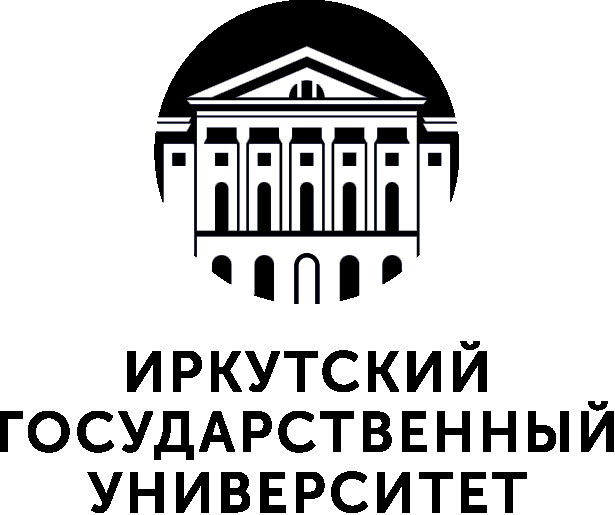 Министерство науки и высшего образования Российской Федерациифедеральное государственное бюджетное образовательное учреждение высшего образования «Иркутский государственный  университет» ОСНОВНАЯ ПРОФЕССИОНАЛЬНАЯ ОБРАЗОВАТЕЛЬНАЯ ПРОГРАММАВЫСШЕГО ОБРАЗОВАНИЯУровень высшего образованияМАГИСТРАТУРАНаправление подготовки________________________________________________________________________(код и наименование направления подготовки)Направленность (профиль) подготовки__________________________________________________________________________(наименование  направленности (профиля)  подготовки)Квалификация выпускника - МАГИСТРФорма обучения______________________________(очная, очно-заочная, заочная) (при необходимости указать, что программа реализуется с применением электронного обучения, дистанционных образовательных технологий ИЛИ исключительно с применением электронного обучения, дистанционных образовательных технологий) ИРКУТСК - 20_ г.СОДЕРЖАНИЕРАЗДЕЛ 1. ОБЩИЕ ПОЛОЖЕНИЯ 1.1. Назначение основной профессиональной образовательной программы высшего образования   (ОПОП ВО) магистратуры ________________________ (указать код и наименование направления подготовки), направленность (профиль) __________________________(указать наименование направленности (профиля) программы)1.2. Используемые определения, термины и сокращения1.3. Нормативные документы, регламентирующие разработку образовательной программы магистратурыРАЗДЕЛ 2. ХАРАКТЕРИСТИКА ПРОФЕССИОНАЛЬНОЙ ДЕЯТЕЛЬНОСТИ ВЫПУСКНИКОВ 2.1. Общее описание профессиональной деятельности выпускников  2.1.3. Объекты профессиональной деятельности выпускников  или область (области) знания 2.1.2. Тип (типы) задач профессиональной деятельности выпускников2.1.3. Объекты  (или области знаний) профессиональной деятельности выпускников2.2. Перечень основных задач профессиональной деятельности выпускников (по типам)2.3. Перечень профессиональных стандартов, соотнесенных с ФГОС 2.4. Описание трудовых функций в соответствии с профессиональным стандартом РАЗДЕЛ 3. ОБЩАЯ ХАРАКТЕРИСТИКА ОБРАЗОВАТЕЛЬНОЙ ПРОГРАММЫ МАГИСТРАТУРЫ ПО НАПРАВЛЕНИЮ ПОДГОТОВКИ _____________________________ (указать код и наименование направления подготовки).3.1.Цель (миссия)  и задачи программы магистратуры  по направлению подготовки ______________________________(указать код и наименование направления подготовки).3.2. Требования к уровню подготовки, необходимому для освоения образовательной программы магистратуры по направлению подготовки_______________________________3.3. Направленность (профиль) образовательной программ в рамках направления подготовки (специальности) 3.4. Объем  программы 3.5. Квалификация, присваиваемая выпускникам образовательной программы 3.6. Формы обучения 3.7. Срок получения образования 3.8. Язык реализации программы3.9. Использование сетевой формы реализации образовательной программы (при наличии)3.10. Применение электронного обучения, дистанционных образовательных технологий (при наличии)3.11. Адаптация образовательной программы для инвалидов и лиц с ограниченными возможностями здоровья (при наличии)РАЗДЕЛ 4. ПЛАНИРУЕМЫЕ РЕЗУЛЬТАТЫ ОСВОЕНИЯ ОСНОВНОЙ ПРОФЕССИОНАЛЬНОЙ ОБРАЗОВАТЕЛЬНОЙ ПРОГРАММЫ МАГИСТРАТУРЫ4.1. Требования к планируемым результатам освоения образовательной программы, обеспечиваемым дисциплинами (модулями) и практиками обязательной части 4.1.1. Универсальные компетенции выпускников и индикаторы их достижения4.1.2. Общепрофессиональные компетенции выпускников и индикаторы их достижения 4.1.3. Профессиональные компетенции выпускников и индикаторы их достижения  4.2. Матрица соответствия компетенций и составных частей ОПОП4.3. Реализация практической подготовкиРАЗДЕЛ 5.   СТРУКТУРА И СОДЕРЖАНИЕ  ОПОП ВО МАГИСТРАТУРЫ___________________(указать направленность (профиль)) ПО НАПРАВЛЕНИЮ ПОДГОТОВКИ_________________________________________5.1. Структура и объем программы 5.2. Объем обязательной части образовательной программы 5.3. Документы, регламентирующие содержание и организацию образовательного процесса  ОПОП ВО________________________________________________________5.3.1. Учебный план 5.3.2. Календарный учебный график5.3.3. Рабочие программы дисциплин (модулей)5.3.4. Программы практик 5.3.5.Фонды оценочных материалов для текущего контроля успеваемости и промежуточной аттестации по дисциплине (модулю) и практике 5.3.6. Методические материалы по дисциплинам (модулям), практикам 5.3.7 Программа государственной итоговой аттестацииРАЗДЕЛ 6.   УСЛОВИЯ РЕАЛИЗАЦИИ ПРОГРАММЫ МАГИСТРАТУРЫ____________________________________________________________6.1. Характеристика общесистемных условий осуществления образовательной деятельности по ОПОП6.2.Требования к материально-техническому и учебно-методическому обеспечению программы магистратуры6.2.1. Материально-технические условия реализации  ОПОП ВО магистратуры6.2.2 Учебно-методическое и информационное обеспечение образовательного процесса при реализации образовательной программы магистратуры6.3. Кадровые условия реализации образовательной программы магистратуры6.4. Финансовые условия реализации программы магистратуры (объем средств на реализацию ОПОП ВО)______________________________________________6.5. Характеристика применяемых механизмов оценки качества образовательной деятельности и подготовки обучающихся по программе магистратуры _____________________________________________________________________________6.5.1 Система внутренней оценки качества образовательной деятельности и подготовки обучающихся6.5.2  Система внешней оценки качества образовательной деятельности.7. ДРУГИЕ НОРМАТИВНО-МЕТОДИЧЕСКИЕ ДОКУМЕНТЫ И МАТЕРИАЛЫ, ОБЕСПЕЧИВАЮЩИЕ КАЧЕСТВО ПОДГОТОВКИ ОБУЧАЮЩИХСЯ8.   РЕГЛАМЕНТ ПО ОРГАНИЗАЦИИ ПЕРИОДИЧЕСКОГО ОБНОВЛЕНИЯ  ОПОП ВО В ЦЕЛОМ И СОСТАВЛЯЮЩИХ ЕЕ ДОКУМЕНТОВ9. ПРИЛОЖЕНИЯПриложение 1 Перечень обобщённых трудовых функций и трудовых функций, имеющих отношение к профессиональной деятельности выпускника программ <уровень образования> по направлению подготовки (специальности) <Код и наименование>Приложение 2. Макет матрицы соответствия компетенций и составных частей ООППриложение 3. Макет  рабочих программ дисциплин (модулей)Приложения 4,5  Макет  рабочей программы практикиПриложение 6. Макет   программы ГИАРАЗДЕЛ 1. ОБЩИЕ ПОЛОЖЕНИЯНазначение основной профессиональной образовательной программы высшего образования  магистратуры ________________________ (указать код и наименование направления подготовки), направленность (профиль) __________________________(указать наименование направленности (профиля) программы)Основная профессиональная образовательная программа высшего образования   (ОПОП ВО) магистратуры, реализуемая ФГБОУ ВО «ИГУ» по направлению подготовки ________________________ (указать код и наименование направления подготовки), направленность (профиль) __________________________ (указать наименование направленности (профиля) программы) представляет собой систему документов, разработанную и утвержденную федеральным государственным бюджетным образовательным учреждением высшего образования «Иркутский государственный университет» с учетом требований регионального рынка труда на основе Федерального государственного образовательного стандарта высшего образования (ФГОС ВО) по соответствующему направлению подготовки (указать Приказ Министерства образования и науки РФ об утверждении ФГОС ВО), с учетом требований профессионального (-ых) стандарта (- ов)_______________________.Основная профессиональная образовательная программа высшего образования (ОПОП ВО), в соответствии с п. 9 ст. 2 гл. 1 Федерального закона № 273-ФЗ «Об образовании в Российской Федерации», представляет собой комплекс основных характеристик образования (объем, содержание, планируемые результаты) и организационно-педагогических условий. Основная профессиональная образовательная программа высшего образования (уровень магистратуры) по направлению________________ (указать наименование направления) и направленности (профилю)_______________ (указать наименование профиля) включает в себя: учебный план, календарный учебный график, рабочие программы учебных предметов, дисциплин (модулей),  программы практик,  научно-исследовательской работы (НИР) (при наличии), программу государственной итоговой аттестации (ГИА), оценочные и методические материалы, а также другие материалы (компоненты), обеспечивающие качество подготовки обучающихся. Используемые определения, термины и сокращенияВ основной профессиональной образовательной программе используются следующие  термины и определения: Задача профессиональной деятельности - цель, заданная в определенных условиях, которая может быть достигнута при реализации определенных действий над объектом (объектами) профессиональной деятельности. Индивидуальный учебный план – учебный план, обеспечивающий освоение образовательной программы на основе индивидуализации ее содержания с учетом особенностей и образовательных потребностей конкретного обучающегося.Индикаторы достижения компетенций являются обобщенными характеристиками, уточняющими и раскрывающими формулировку компетенции в виде конкретных действий, выполняемых выпускником, освоившим данную компетенцию.Индикаторы достижения компетенций должны быть измеряемы с помощью средств, доступных в образовательном процессе, и являются основой для разработки оценочных средств промежуточной и государственной итоговой аттестации.Качество образования – комплексная характеристика образовательной деятельности и подготовки обучающегося, выражающая степень их соответствия федеральным государственным образовательным стандартам, образовательным стандартам, федеральным государственным требованиям и (или) потребностям физического или юридического лица, в интересах которого осуществляется образовательная деятельность, в том числе степень достижения планируемых результатов образовательной программы.Квалификация – уровень знаний, умений, навыков и компетенций, характеризующий подготовленность к выполнению определенного вида профессиональной деятельности.Компетенция – способность успешно действовать в профессиональной ситуации на основе профессиональных знаний и умений; готовность личности к выполнению определенного рода профессиональных задач;Направленность (профиль) программы – ориентация образовательной программы на конкретные области знания и (или) виды деятельности, определяющая ее предметно-тематическое содержание, преобладающие виды учебной деятельности обучающегося и требования к результатам освоения образовательной программы.Область профессиональной деятельности – совокупность видов профессиональной деятельности, имеющая общую основу (аналогичные или близкие назначение, объекты, технологии, в т.ч средства труда) и  предполагающая схожий набор трудовых функций и соответствующих компетенций для их выполнения.Объект профессиональной деятельности – явление, предмет, процесс, на которые направлено воздействие в процессе профессиональной деятельности.Термины «объект» и «предмет профессиональной деятельности» рассматриваются как синонимы в профессиональной деятельности, связанной с материальным производством. Эти понятия (объект» и «предмет профессиональной деятельности») следует развести в нематериальной сфере, связанной с научными исследованиями, творчеством и т.п. В этом случае понятие предмета уже понятия объекта и связано со свойствами или отношениями объекта, познание которых важно для решения профессиональных задач. Обучающийся с ограниченными возможностями здоровья (ОВЗ) – физическое лицо, имеющее недостатки в физическом и (или) психологическом развитии, подтвержденные психолого-медико-педагогической комиссией и препятствующие получению образования без создания специальных условий.Основная профессиональная образовательная программа высшего образования – система основных нормативных и учебно-методических документов, регламентирующих цели, ожидаемые результаты, объем, содержание, условия, технологии организации и реализации образовательного процесса, оценку качества подготовки выпускников;Практическая подготовка - форма организации образовательной деятельности при освоении образовательной программы в условиях выполнения обучающимися определенных видов работ, связанных с будущей профессиональной деятельностью и направленных на формирование, закрепление, развитие практических навыков и компетенции по профилю соответствующей образовательной программы;Сфера профессиональной деятельности – сегмент области профессиональной деятельности или смежных областей профессиональной деятельности, включающий вид (виды) профессиональной деятельности, характеризующийся совокупностью специфических объектов профессиональной деятельности; Учебный план – документ, который определяет перечень, трудоемкость, последовательность и распределение по периодам обучения учебных предметов, курсов, дисциплин (модулей), практики, иных видов учебной деятельности и, если иное не установлено федеральным законодательством, формы промежуточной аттестации обучающихся.Универсальная компетенция – это инструмент унификации образовательных результатов и обеспечения преемственности уровней высшего образования, который отражает ожидания современного общества в части социально-личностного позиционирования в нем выпускника образовательной программы высшего образования соответствующего уровня и потенциальной готовности его к самореализации и саморазвитию.Федеральный государственный образовательный стандарт – совокупность обязательных требований к образованию определенного уровня и (или) к профессии, специальности и направлению подготовки, утвержденных федеральным органом исполнительной власти, осуществляющим функции по выработке государственной политики и нормативно-правовому регулированию в сфере образования.Сокращения ВО – высшее образование;ГИА – государственная итоговая аттестация;з.е. – зачетная единица;ИДК – индикатор достижения компетенции;ИУП – индивидуальный учебный план;КПВР – календарный план воспитательной работыКУГ – календарный учебный график;ЛА и МО – отдел лицензирования, аккредитации и методического обеспечения; ЛНА – локальный нормативный акт;НИР – научно-исследовательская работа; ОВЗ – ограниченные возможности здоровья;ОПК – общепрофессиональная компетенция;ОКВЭД – Общероссийский классификатор видов экономической деятельности; ОТФ – обобщенная трудовая функция; ОП – образовательная программа;ОПОП ВО – основная профессиональная образовательная программа высшего образования; ПД – профессиональная деятельность;ПК – профессиональная компетенция;ПС – профессиональный стандарт; РПВ – рабочая программа воспитанияРПД – рабочая программа дисциплины;РПП – рабочая программа практик;УГСН – укрупненная группа специальностей и направлений УК – универсальная компетенцияУМУ – учебно-методическое управление;УП – учебный план;ФГОС ВО – федеральный государственный образовательный стандарт высшего образования;ФОМ – фонд оценочных материалов или фонд оценочных средств;ЭИОС – электронная информационно-образовательная среда.Нормативные документы, регламентирующие разработку образовательной программы магистратурыНормативно-правовую базу разработки  ОПОП ВО магистратуры составляют:Федеральный закон Российской Федерации от 29 декабря 2012 г. № 273-ФЗ «Об образовании в Российской Федерации»;Федеральный государственный образовательный стандарт высшего образования по направлению подготовки ________________ (указать код и наименование направления) (уровень магистратуры), утвержденный приказом Министерства образования и науки Российской Федерации от «____»__________20__ г. №____, зарегистрированный в Минюсте России «____»_______20__г. №___;Приказ Министерства науки и высшего образования Российской Федерации от 06.04.2021 № 245 "Об утверждении Порядка организации и осуществления образовательной деятельности по образовательным программам высшего образования - программам бакалавриата, программам специалитета, программам магистратуры"(В редакции приказа Минобрнауки Р.Ф. от 02.03.2023г. № 244);.)Профессиональный стандарт «______________________________», утвержденный приказом Министерства труда и социальной защиты Российской Федерации от «___»_____ 20__ г. № __н (указать проф. Стандарт (-ты) на который(-ые) ориентирована ОПОП ВО);Порядок проведения государственной итоговой аттестации по образовательным программам высшего образования – программам бакалавриата, программам специалитета,  и программам магистратуры, утвержденный приказом Минобрнауки России от 29.06.2015  №636 (с изм. 27.03.2020 №490);Положение о практической подготовке, утвержденное Приказом Министерства науки и высшего образования Российской Федерации и Министерством просвещения Российской Федерации от 05 августа 2020г. №885/390;Иные нормативно-методические акты Минобрнауки России;Устав ФГБОУ ВО «ИГУ», утвержденный Приказом Министерства образования и науки Российской Федерации от 28.11.2018 №1071;Локальные нормативные акты, регламентирующие образовательную деятельность по образовательным программам магистратуры https://isu.ru/ru/employee/umo/perehod_VO/norm_prav_baza/РАЗДЕЛ 2. ХАРАКТЕРИСТИКА ПРОФЕССИОНАЛЬНОЙ ДЕЯТЕЛЬНОСТИ ВЫПУСКНИКОВОбщее описание профессиональной деятельности выпускников2.1.1 Область профессиональной деятельности и сфера (сферы) профессиональной деятельности выпускникаОбласть (области) и сфера (сферы) профессиональной деятельности, в которых могут работать выпускники, освоившие программу магистратуры______.Приводится характеристика области и сферы (сфер) профессиональной деятельности, информация  переносится из п. 1.11 ФГОС ВО с уточнением (расширением) описания сфер профессиональной деятельности. В соответствии с п.3.6 ФГОС ВО «… не менее, чем в одной области профессиональной деятельности и сфере профессиональной деятельности, установленных в соответствии с  п.1.11. Вместе с тем, согласно п.1.11., области и сферы профессиональной деятельности, в которых могут работать выпускники программы магистратуры могут быть дополнены, «выпускники могут осуществлять профессиональную деятельность в других областях профессиональной деятельности и (или) сферах профессиональной деятельности при условии соответствия уровня их образования и полученных компетенций требованиям к квалификации работника». 2.1.2. Тип (типы) задач профессиональной деятельности выпускниковПеречень типов задач профессиональной деятельности выпускников переносится из п. 1.12 ФГОС ВО 3++ (выпускник должен быть готов к решению не менее одного типа задач профессиональной деятельности в соответствии с п. 3.6. ФГОС ВО 3++).2.1.3. Объекты профессиональной деятельности выпускников  или область (области) знания. Устанавливаются разработчиком самостоятельно, в случае необходимости, при определении направленности ОПОП через  конкретизацию содержания программы магистратуры  в рамках направления подготовки путем ориентации ее  на объекты профессиональной деятельности выпускников или область (области) знания.Объекты профессиональной деятельности могут устанавливаться:исходя из анализа раздела II «Описание трудовых функций, входящих в профессиональный стандарт (функциональная карта вида профессиональной деятельности)» и раздела III «Характеристика обобщенных трудовых функций» профессиональных стандартов;как  сегмент области профессиональной деятельности или смежных областей профессиональной деятельности, включающий совокупность специфических объектов профессиональной деятельности. Перечень основных задач профессиональной деятельности выпускников (по типам):* Типы задач установлены ФГОС ВО 3++п.1.12. Разработчик ОПОП устанавливает тип (типы) задач только из перечня, представленного в п.1.12 ФГОС ВО**Задачи устанавливаются разработчиком ОПОП самостоятельно в рамках приведенных типов задач и выбранных разработчиком профессиональных стандартов с учетом ОТФ.Задачи и Объекты формулируются в соответствии с обобщенными трудовыми функциями (ОТФ), трудовыми функциями (ТФ)  и трудовыми действиями (ТД) выбранных при разработке концепции ООП профессиональных стандартов, на которые ориентирована образовательная программа, анализом отечественного и зарубежного опыта, согласованием данного вопроса с ключевыми работодателями.Перечень профессиональных стандартов, соотнесенных с ФГОС ВО (при наличии)Разработчик ОПОП осуществляет выбор профессиональных стандартов, соответствующих профессиональной деятельности выпускников, из числа указанных в приложении к ФГОС ВО 3++ и (или) иных профессиональных стандартов из реестра профессиональных стандартов (устанавливаются в соответствии с приказом Минтруда России от 29.09.2014 № 667н «О реестре профессиональных стандартов (перечне видов профессиональной деятельности)» - profstandart.rosmintrud.ru ) и указывает в ОПОП.Отбор профессиональных стандартов осуществляется в соответствии с характеристикой профессиональной деятельности на основе анализа вида (видов) профессиональной деятельности, уровня квалификации, сопряженного с уровнем высшего образования: бакалавриат – 6 уровень квалификации, магистратура, специалитет –7 уровень квалификации с учетом требований к образованию и обучению, указанных в профессиональном стандарте.Описание трудовых функций в соответствии с профессиональным стандартомПеречень обобщённых трудовых функций и трудовых функций, имеющих отношение к профессиональной деятельности выпускника программ магистратуры по направлению подготовки ______________________(указывается код и наименование), представлен в Приложении __  (Данная позиция ОПОП формулируется разработчиком  самостоятельно).Из каждого выбранного профессионального стандарта выделяется одна или несколько обобщенных трудовых функций (ОТФ), соответствующих профессиональной деятельности на основе установленных профессиональным стандартом для ОТФ уровня квалификации и требования раздела «Требования к образованию и обучению». ОТФ может быть выделена полностью или частично.РАЗДЕЛ 3  ОБЩАЯ ХАРАКТЕРИСТИКА ОБРАЗОВАТЕЛЬНОЙ ПРОГРАММЫ МАГИСТРАТУРЫ ПО НАПРАВЛЕНИЮ ПОДГОТОВКИ_____________________(указать код и наименование направления подготовки).Цель (миссия) и задачи программы магистратуры по направлению подготовки _____________________  (указать код и наименование направления подготовки).Главной целью ОПОП ВО магистратуры является подготовка квалифицированных кадров в области __________________________(указать область) посредством формирования у  обучающихся универсальных, общепрофессиональных и профессиональных компетенций в соответствии с требованиями ФГОС ВО по направлению подготовки ____________________________________(указать код и наименование направления подготовки) направленность (профиль)_____________ (указать наименование профиля), а также развитие профессионально важных качеств личности, позволяющих реализовать сформированные компетенции в эффективной профессиональной деятельности по профилю подготовки.В области воспитания целью ОПОП ВО по направлению подготовки _____________ указать код и наименование направления подготовки)  направленность (профиль)____________________________ (указать наименование профиля),  является формирование социально-личностных качеств: толерантность, дружелюбие, ответственность, гражданственность,  развитие общей культуры у обучающихся;В области обучения целью ОПОП ВО по направлению подготовки _____________(указать код и наименование направления подготовки) направленность (профиль)____________________________ (указать наименование профиля) является:формирование у выпускников компетенций, установленных ФГОС ВО и  настоящей ОПОП, необходимых для успешного выполнения профессиональной деятельности в области_________________________(указать область);формирование способности приобретать новые знания, готовности к самосовершенствованию и  непрерывному профессиональному  образованию и саморазвитию;обеспечение многообразия образовательных возможностей обучающихся;обеспечение подготовки выпускников, способных активно простраивать гибкую индивидуальную траекторию профессиональной карьеры, учитывающую специфику и изменчивость условий рынка труда для областей деятельности магистра по направлению подготовки_______________________________________________________________ (указать код и наименование направления подготовки)(В этом разделе ОПОП раскрывается социальная значимость (миссия)  ОПОП ВО, ее главная цель по развитию у студентов личностных качеств, а также формированию общекультурных, общепрофессиональных и профессиональных компетенций в соответствии с требованиями ФГОС ВО по данному направлению подготовки.Формулировка целей ОПОП, как в области воспитания, так и в области обучения даётся с учетом специфики конкретной ОПОП, характеристики групп обучающихся, а также особенностей научной школы вуза и потребностей рынка труда).Направленность программы магистратуры (если она определена ОПОП) конкретизирует ориентацию программы на виды деятельности и соответствие требованиям, выбранных разработчиками профессиональных стандартов).ОПОП ВО____________________________________(указать наименование ОПОП) основана на компетентностном подходе к ожидаемым результатам обучения и ориентирована на решение следующих задач:направленность на многоуровневую систему образования и непрерывность профессионального развития;обеспечение обучающимися  выбора индивидуальной образовательной траектории;практико-ориентированное обучение, позволяющее сочетать фундаментальные знания с практическими навыками по направлению подготовки_________________(указать код и наименование направления подготовки), учитывающие  требования профессионального стандарта (стандартов)__________________(указать наименование и реквизиты профессионального стандарта (стандартов) на которые ориентирована настоящая ОПОП( при наличии)).формирование готовности выпускников Университета к активной профессиональной и социальной деятельности (этот пункт ОПОП может быть изменен, дополнен и конкретизирован в соответствии со спецификой образовательной программы).Требования к уровню подготовки, необходимому для освоения образовательной программы магистратуры по направлению подготовки _____________________________________________________________________________ (указать код и наименование направления подготовки)Абитуриент должен иметь документ установленного (установленного государством) образца о высшем образовании (любого уровня). Прием на обучение по программам магистратуры осуществляется по результатам вступительных испытаний, проводимых образовательной организацией самостоятельно. Порядок поступления в магистратуру регламентируется Правилами приема по программам магистратуры в УниверситетПри поступлении на программу __________________(указать наименование программы), при необходимости ее адаптации или частичной адаптации, инвалид предъявляет индивидуальную программу реабилитации или абилитации инвалида (ребенка-инвалида) с рекомендацией об обучении по данной профессии/специальности, содержащую информацию о необходимых специальных условиях обучения, а также сведения относительно рекомендованных условий и видов труда. Лицо с ограниченными возможностями здоровья при поступлении на программу____________________(указать наименование программы), при необходимости ее адаптации или частичной адаптации, предъявляет заключение психолого-медико-педагогической комиссии с рекомендациями об обучении по данной профессии/специальности, содержащие информацию о необходимых специальных условиях обучения. Направленность (профиль) образовательной программ в рамках направления подготовки (специальности) Направленность (профиль)  программы – ___________________________(указать наименование ОПОП) установлена___________________(необходимо конкретизировать, каким образом установлена направленность).(Направленность (профиль) программы устанавливается в соответствии с п. 1.13 ФГОС ВО и может:соответствовать направлению подготовки в целом;конкретизировать содержание программы магистратуры     в рамках направления подготовки путем ориентации ее на:область (области) профессиональной деятельности (выбирается из  ФГОС ВО п.1.11. , устанавливаются Приказом Минтруда России от 29.09.2014г.№667 «О реестре профессиональных стандартов (перечне видов профессиональной деятельности)») исферу (сферы) профессиональной деятельности выпускников (ФГОС ВО п.1.11, выделяются, как правило, в рамках областей профессиональной деятельности);тип (типы) задач (ФГОС ВО п.1.12) и задачи профессиональной деятельности выпускников (профессиональный стандарт, раздел II «Описание трудовых функций, входящих в профессиональный стандарт (функциональная карта вида профессиональной деятельности)»);при необходимости на объекты профессиональной деятельности выпускников или область (области) знания. (объекты, области профессиональной деятельности определяются исходя из анализа раздела II «Описание трудовых функций, входящих в профессиональный стандарт (функциональная карта вида профессиональной деятельности)» и раздела III «Характеристика обобщенных трудовых функций»  профессионального стандарта)Пример формирования перечня обобщённых трудовых функций и трудовых функций, имеющих отношение к профессиональной деятельности выпускника программы, представлен в Приложении 1 к ОПОП.Объем программы Объем образовательной программы составляет 120 з.е. (указывать в соответствии с ФГОС ВО п.1.9) вне зависимости от формы обучения, применяемых образовательных технологий, реализации программы магистратуры с использованием сетевой формы, реализации программы магистратуры по индивидуальному учебному плану и включает все виды контактной (аудиторной, практики, НИР и др.)  и самостоятельной работы обучающихся и время, отводимое на контроль качества освоения студентом  ОПОП ВО.Квалификация, присваиваемая выпускникам образовательной программы Квалификация, присваиваемая выпускникам образовательной программы____________________ (указать код и наименование направления подготовки, направленность (профиль) программы) – магистр. ( квалификация указывается на основании Приказа Минобрнауки России от 12.09.2013 № 1061 «Об утверждении перечней специальностей и направлений подготовки высшего образования»(с изм.  дополнениями).Формы обучения Формы обучения по образовательной программе направления подготовки магистратуры  _____________________________________________________________(указать код и наименование направления подготовки, направленность (профиль) программы и форму (формы) обучения в соответствии с  ФГОС ВО (п. 1.3))Использование сетевой формы реализации образовательной программы____________________________(указать код и наименование направления подготовки, направленность (профиль) программы)с ________________________(указать наименование организаций с которыми реализуется данная программа в сетевом взаимодействии).Программа реализуется с применением электронного обучения, дистанционных образовательных технологий (указать по факту).Программа реализуется исключительно  с применением электронного обучения, дистанционных образовательных технологий (указать по факту).Электронное обучение, дистанционные образовательные технологии, применяемые при обучении инвалидов и лиц с ОВЗ предусматривают возможность приема-передачи информации в доступных для них формах.Срок получения образованияСрок получения образования (вне зависимости от применяемых образовательных технологий): в очной форме обучения, включая каникулы, предоставляемые  после прохождения государственной итоговой аттестации, составляет _______________ года (лет) (указать в соответствии с ФГОС ВО п. 1.8), в очно-заочной форме обучения, вне зависимости  от применяемых образовательных технологий, увеличивается на ____ месяцев и составляет  _____________ лет;при заочной форме обучения вне зависимости  от применяемых образовательных технологий, увеличивается на ____ месяцев и составляет  _____________ лет;при обучении по индивидуальному учебному плану инвалидов и лиц с ОВЗ срок обучения может быть увеличен по их заявлению не более чем на 6 месяцев по сравнению со сроком получения образования, установленным ФГОС ВО (п.1.8- ФГОС ВО) для соответствующей формы обучения (указать только то, что соответствует ФГОС ВО).Язык реализации программыПрограмма магистратуры _____________ реализуется на государственном языке Российской Федерации – русском языке.Реализация программы магистратуры осуществляется частично (или полностью) на иностранном языке. Пункт заполняется при наличии дисциплин, реализуемых на иностранном языке. Указывается  язык, на котором, в   соответствии с ЛНА ФГБОУ ВО «ИГУ», разработчиком ОПОП  реализуется программа. Необходимо указать дисциплины, долю дисциплин, реализуемых на иностранном языке, в общем объеме трудоемкости  образовательной программы высшего образования, согласно утвержденному учебному плану.Использование сетевой формы реализации образовательной программы (при наличии)Если реализуется, то указать полное наименование организации (организаций), с которой реализуется образовательная программаПрименение электронного обучения, дистанционных образовательных технологий (при наличии)Указать степень применения электронного обучения, дистанционных образовательных технологий:- с применением электронного обучения, дистанционных образовательных технологий (необходимо уточнить какой объем образовательной программы реализуется с применением электронного обучения, какие дисциплины (модули) реализуются с использованием электронного обучения);- реализуются исключительно в форме электронного обучения, дистанционных образовательных технологий3.11. Адаптация образовательной программы для инвалидов и лиц с ограниченными возможностями здоровья (при наличии)Основная профессиональная образовательная программа ________(указать наименование ОПОП) адаптирована (или частично адаптирована) для инвалидов и лиц с ограниченными возможностями здоровья.Разработка и реализация адаптированной (частично адаптированной) образовательной программы  высшего образования_______________________(указать наименование программы) ориентированы на решение следующих задач: – повышение уровня доступности высшего образования для лиц с ограниченными возможностями здоровья и инвалидов, – повышение качества высшего образования лиц с ограниченными возможностями здоровья и инвалидов, – создание в образовательной организации высшего образования специальных условий, необходимых для получения высшего образования лицами с ограниченными возможностями здоровья и инвалидов, их адаптации и социализации; – возможность формирования индивидуальной образовательной траектории для обучающегося с ограниченными возможностями здоровья или обучающегося инвалида, – формирование в образовательной организации высшего образования толерантной социокультурной среды.Адаптация образовательной программы магистратуры_______________________ (указать наименование программы) осуществляется с учетом рекомендаций, данных обучающимся по заключению психолого-медико-педагогической комиссии или индивидуальной программы реабилитации инвалида (ребенка-инвалида).Далее в этом разделе ОПОП дается подробная характеристика адаптированной (частично адаптированной) программы:- конкретизируются требования к абитуриенту с ОВЗ или инвалиду;- дается информация (при необходимости) об увеличении срока обучения и обучения лица с ОВЗ и(или) инвалида по индивидуальному учебному плану);- приводится перечень  рабочих программ дисциплин (модулей), практик, адаптированных для инвалидов и лиц с ОВЗ с учетом их нозологии (сами  адаптационные программы входят в структуру ООП);- описываются особенности организации и проведения промежуточной аттестации  и итоговой государственной аттестации лиц с ОВЗ и инвалидов;- характеризуется материально-техническое обеспечение образовательного процесса по адаптированной образовательной программе;- раздел ОПОП о кадровом обеспечении дополняется информацией о том, что все педагогические работники и лица, привлекаемые для реализации адаптированной (частично адаптированной) образовательной программы прошли обучение по  дополнительной программе повышения квалификации по вопросам обучения лиц с ОВЗ и инвалидов;  о том, что организация, при необходимости, обучающемуся с ОВЗ и инвалиду  предоставляет тьютора, сурдопереводчика, социального работника, социального педагога и   др. работника.РАЗДЕЛ 4. ПЛАНИРУЕМЫЕ РЕЗУЛЬТАТЫ ОСВОЕНИЯ ОСНОВНОЙ ПРОФЕССИОНАЛЬНОЙ ОБРАЗОВАТЕЛЬНОЙ ПРОГРАММЫ МАГИСТРАТУРЫТребования к планируемым результатам освоения образовательной программы, обеспечиваемым дисциплинами (модулями) и практиками обязательной части В результате освоения основной профессиональной образовательной программы у выпускника должны быть сформированы все компетенции, установленные программой магистратуры: универсальные, общепрофессиональные и профессиональные компетенции.Совокупность компетенций, установленных образовательной программой магистратуры, обеспечивает выпускнику способность осуществлять профессиональную деятельность в____________области профессиональной деятельности (указать область (области) профессиональной деятельности в соответствии с п. 3.6. ФГОС ВО). И_________________ сфере профессиональной деятельности (указать сферу (сферы) профессиональной деятельности в соответствии с п. 3.6. ФГОС ВО).4.1.1. Универсальные компетенции выпускников и индикаторы их достижения  ( УК – устанавливаются ФГОС ВО. В таблицу должны быть включены все УК из п. 3.2 ФГОС ВО 3++)Общепрофессиональные компетенции выпускников и индикаторы их достижения (Устанавливаются ФГОС ВО. В  таблицу должны быть включены все ОПК из п. 3.3 ФГОС ВО 3++):*Наименование индикаторов устанавливается единообразно по УГСН или по направлению подготовки, исходя из содержания ОПК – в зависимости от того, на какой уровень единообразно определены общепрофессиональные компетенции  (см Рекомендации для образовательных организаций по формированию ООП ВО на основе ПС. Национального совета при Президенте РФ по профессиональным квалификациям от.18.04..03.2019 г. № НСПК 53/01)4.1.3.Профессиональные компетенции выпускников и индикаторы их достижения:(Устанавливаются разработчиком самостоятельно на основе профессиональных стандартов, соответствующих профессиональной деятельности выпускников (при наличии) п.3.4. ФГОС ВО)*Объекты указываются, если выделены разработчиком Самостоятельная разработка ПК осуществляется на основе соответствующих профессиональных стандартов в части обобщенных трудовых функций, трудовых функций и трудовых действий из отобранных профессиональных стандартов, анализа отечественного и зарубежного опыта, согласования данного вопроса с ключевыми работодателями (в соответствии с п.п. 3.4.-3.5. ФГОС ВО 3++ для каждого из типов задач профессиональной деятельности, определенных образовательной программой). Из ФГОС ВО п.3.4: При определении ПК на основе профессиональных стандартов необходимо определить профессиональный стандарт (стандарты), соответствующий (-ие) профессиональной деятельности выпускников из числа указанных в приложении к ФГОС ВО и(или) иных профессиональных стандартов,  соответствующих профессиональной деятельности выпускников, из реестра  профессиональных стандартов(перечня видов профессиональной деятельности), размещенного на сайте Министерства труда и социальной защиты Российской Федерации «Профессиональные стандарты» ( https://profstandart.rosmintrud.ru)(при наличии соответствующих профессиональных стандартов). Из каждого выбранного профессионального стандарта необходимо выбрать одну или несколько  обобщенных трудовых функций (ОТФ), соответствующих профессиональной деятельности выпускников у учетом установленного ПС для ОТФ уровня квалификации из раздела «Требования к образованию и обучению». ОТФ может быть выделена полностью или частично (например, трудовых функций и трудовых действий из соответствующей ОТФ). После формулирования ПК, разработчик определяет индикаторы  для каждой установленной  профессиональной компетенции.Пример индикаторов компетенций, составленных на основе трудовых функций в соответствии с профессиональным стандартом ПС 33.019. Специалист по выставочной деятельности в сфере торгово-промышленных выставок:При отсутствии  профессиональных стандартов,  соответствующих профессиональной деятельности выпускников, профессиональные компетенции (ПК) устанавливаются на основе анализа требований к профессиональным компетенциям, предъявляемых к выпускникам на рынке труда, обобщения    отечественного и зарубежного опыта, проведения консультаций с ведущими  работодателями, объединениями работодателей отрасли, в которой востребованы выпускники, иных источников (п.3.5. ФГОС ВО). В соответствии с ФЗ-144 от 26.05.2021г профессиональные компетенции разрабатываются организациями, осуществляющими образовательную деятельность, на основе профессиональных стандартов (при наличии) и могут включать в себя компетенции, отнесенные к одной или нескольким специальностям и направлениям подготовки по соответствующим уровням профессионального образования или к укрупненным группам специальностей и направлений подготовки, а также к области (областям) и виду (видам) профессиональной деятельности, в том числе с учетом возможности одновременного получения обучающимися нескольких квалификаций.Обратите внимание, что необходимо указать основание для установления той или иной ПК,  а  при проведении надзорных мероприятий факт согласования ПК (при наличии) необходимо подтвердить. Матрица соответствия компетенций и составных частей ОПОПМатрица компетенций – обязательный элемент ОПОП, соединяющий образовательную программу и ФГОС ВО в части результатов освоения образовательной программы. Матрица компетенций отражает процесс реализации универсальных, общепрофессиональных и профессиональных компетенций выпускника при реализации дисциплин (модулей), практик и государственной аттестации. (Макет матрицы компетенций представлен в Приложении 2, Матрица компетенций может размещаться в УП.) 4.3 Реализация практической подготовкиОсвоение ОПОП предусматривает организацию образовательной деятельности в форме практической подготовки. Практическая подготовка - форма организации образовательной деятельности при освоении образовательной программы в условиях выполнения обучающимися определенных видов работ, связанных с будущей профессиональной деятельностью и направленных на формирование, закрепление, развитие практических навыков и компетенций по профилю соответствующей образовательной программы.При освоении ОПОП образовательная деятельность в форме практической подготовки может быть организована при реализации дисциплин (модулей), практики, иных компонентов образовательных программ, предусмотренных учебным планом. Объем практической подготовки (количество часов на реализацию дисциплин (модулей), практик, иных компонентов образовательной программы в форме практической подготовки) устанавливается в учебном плане исходя из содержания и направленности образовательной программы и ее компонентов и возможности их реализации в форме практической подготовки. Содержание практической подготовки при реализации дисциплин (модулей), практики регламентируется рабочей программой.Практическая подготовка при реализации дисциплин (модулей) организуется путем проведения практических занятий, практикумов, лабораторных работ и иных аналогичных видов учебной деятельности, предусматривающих участие обучающихся в выполнении отдельных элементов работ, связанных с будущей профессиональной деятельностью. Практики непосредственно относятся к практической подготовке обучающихся по ОПОП, т.к. именно практика направлена на выполнение обучающимися определенных видов работ, связанных с будущей профессиональной деятельностью, способствующих формированию, закреплению и развитию практических навыков и компетенций по профилю соответствующей образовательной программы. Практическая подготовка при проведении практики направлена на формирование умений и навыков в соответствии с трудовыми действиями и (или) трудовыми функциями по профилю образовательной программы.РАЗДЕЛ 5.   СТРУКТУРА И СОДЕРЖАНИЕ  ОПОП ВО МАГИСТРАТУРЫ___________________ (указать направленность (профиль)) ПО НАПРАВЛЕНИЮ ПОДГОТОВКИ_________(указать код и наименование направления) Структура и объем программы магистратуры______________________(указать наименование ОПОП)Объем обязательной части образовательной программы К обязательной части ОПОП магистратуры относятся:дисциплины (модули), обеспечивающие формирование универсальных компетенций, указанные в Распоряжении по ФГБОУ ВО «ИГУ»:Управление исследовательской и проектной деятельностью (4 з.е);Иностранный язык в профессиональной деятельности (4 з.е);Теория и практика межкультурной коммуникации (2 з.е); практики, обеспечивающие формирование универсальных компетенций, указанные в Распоряжении по ФГБОУ ВО «ИГУ»:Преддипломная практика (не менее 3 з.е)- дисциплины (модули), обеспечивающие формирование общепрофессиональных компетенций;практики, обеспечивающие формирование общепрофессиональных компетенций. дисциплины, направленные на формирование профессиональных компетенций могут включаться в обязательную часть ОПОПОбъем обязательной части, без учета объема государственной итоговой аттестации, составляет _________ (указать объем) процентов общего объема программы магистратуры (устанавливается с учетом требований ФГОС ВО п.2.7).Объем контактной работы обучающихся с педагогическими работниками ФГБОУ ВО «ИГУ» при проведении учебных занятий по программе магистратуры составляет при очной форме обучения _____ процентов (данная информация указывается в соответствии с ФГОС ВО) общего объема времени, отводимого на реализацию дисциплин (модулей) (данный абзац включается в ОПОП при наличии такого п. в ФГОС ВО). Документы, регламентирующие содержание и организацию образовательного процесса  ОПОП ВО___________(указать наименование программы) В соответствии с п.9 статьи 2 Федерального закона от 29 декабря 2012 года № 273-ФЗ «Об образовании в Российской Федерации» и ФГОС ВО содержание и организация образовательного процесса при реализации  ОПОП ВО______________________________ (указать наименование программы) регламентируется: учебным планом,  календарным учебным графиком,  рабочими программами учебных предметов, курсов, дисциплин (модулей), программами практик,   другими материалами, иных компонентов, включенных в состав образовательной программы по решению  методического совета ФГБОУ ВО «ИГУ», обеспечивающих качество подготовки и воспитания обучающихся; а также  оценочными и методическими материалами.Учебный план В ОПОП ВО представлена заверенная копия  учебного плана, утвержденного УМУ.Рекомендуемый шаблон учебного плана с календарным учебным графиком представлен в макете УП (ИМЦА г. Шахты).При составлении учебного плана разработчик ОПОП должен руководствоваться общими требованиями к условиям реализации образовательных программ, сформулированными во ФГОС ВО по направлению подготовки, примерной ОПОП (при наличии) и требованиями профессиональных стандартов.В учебном плане отображается логическая последовательность освоения блоков и разделов ОП (дисциплин, модулей, практик), обеспечивающих формирование компетенций. Указывается общая трудоемкость дисциплин (модулей), практик в зачетных единицах, указываются виды учебной работы, формы промежуточной аттестации, а также объем контактной работы в аудиторных часах. В обязательной  части Блока 1 «Дисциплины (модули») указан перечень дисциплин (модулей), представленных в п. 5.2. ОПОП и являющихся обязательными для освоения обучающимися вне зависимости от  направленности (профиля) программы магистратуры. (Исходя из требований ФГОС ВО п. 2.7, всем разработчикам ОПОП ВО магистратуры конкретной УГСН и/или  направления необходимо согласовать перечень дисциплин (модулей) и практик обязательной части Блока 1, направленных на формирование общепрофессиональных компетенций, предусмотренных ФГОС ВО. Часть, формируемая  участниками образовательных отношений Блока 1 «Дисциплины (модули)», формируется разработчиками ОПОП самостоятельно по каждой направленности (профилю)). В части, формируемой участниками образовательных отношений Блока 1 «Дисциплины (модули)», представлены  перечень и последовательность дисциплин (модулей), направленных на формирование  профессиональных и универсальных компетенций.В соответствии с п.2.6. ФГОС ВО, обучающимся обеспечена возможность освоения элективных дисциплин (модулей) и факультативных дисциплин (модулей). Образовательная программа магистратуры ________________ содержит элективные  дисциплины (модули), в объеме _________________з.е.В перечень элективных дисциплин включены адаптационные дисциплины (модули), предназначенные для устранения влияния ограничений здоровья обучающихся с ограниченными возможностями здоровья и обучающихся инвалидов на формирование универсальных компетенций с целью достижения запланированных результатов освоения образовательной программы:Социокультурная реабилитация и адаптация  инвалидов и лиц с ОВЗ - 2 з.е.Основы личностного и профессионального роста - 2 з.е.Адаптационные дисциплины не являются обязательными, их выбор осуществляется обучающимися с ограниченными возможностями здоровья и инвалидами в зависимости от их индивидуальных потребностей.Образовательная программа магистратуры ________________ содержит факультативные  дисциплины (модули), в объеме _________________з.е. Факультативные дисциплины модули не включаются в объем программы магистратуры.Порядок формирования элективных дисциплин (модулей)  и факультативных дисциплин (модулей) регламентирует локальный нормативный акт ФГБОУ ВО «ИГУ» «Порядок освоения обучающимися в ФГБОУ ВО «ИГУ» элективных и факультативных дисциплин» (http://old.isu.ru/ru/about/umo/perehod_VO/prikazi_IGU.html).5.3.2.Календарный учебный графикВ календарном учебном графике указана  последовательность реализации ОПОП по годам, включая теоретическое обучение, практики, промежуточные и итоговую аттестации, каникулы.В ОПОП представлена заверенная копия  утвержденного календарного учебного графика (Приложение _).5.3.3. Рабочие программы дисциплин (модулей)Рабочие программы дисциплин (модулей), включая оценочные материалы для текущего контроля успеваемости и промежуточной аттестации, представлены в Приложении к ОПОП.(Макет рабочей программы дисциплины (модуля) приведен в Приложении 3).В ОПОП магистратуры должны быть приведены: в основной части ООП аннотации всех РПД и ПП; полнотекстовые рабочие программы всех дисциплин (модулей), представленных в Учебном плане ОПОП,  как обязательной части Блока 1 «Дисциплины (модули)», так части, формируемой участниками образовательных отношений Блока 1 «Дисциплины (модули)»; рабочие программы всех элективных и факультативных дисциплин должны быть представлены в ОПОП (как Приложение) независимо от выбора студентами данной дисциплины или его отсутствия. В данном разделе  указывается номер приложения ОПОП и электронная ссылка.5.3.4. Программы практик В соответствии с п. 2.2. В Блок 2 «Практика» входят учебная и производственная практики.Обязательной частью программы магистратуры предусмотрены следующие типы учебной практики (указать при наличии во ФГОС ВО)1. ________________________________ - ___з.е., 2. ________________________________- ___з.е.,, 3._______________________________ - ___з.е., направленные на формирование ОПК и/или УК. В часть, формируемую участниками образовательных отношений Блока 2 «Практика», образовательной  программы  включены типы учебной практики (указать при наличии во ФГОС ВО): 1. ________________________________- ___з.е.,, 2. ________________________________- ___з.е.,,3._______________________________-___з.е., направленные на формирование ПК и/или УК.Обязательной частью программы магистратуры предусмотрены следующие типы производственной  практики: 1. Преддипломная практика - __ з.е. ( не менее 3 з.е.),2. ________________________________- ___з.е.,3._________________________________ - ___з.е., направленные на формирование ОПК и/или УК.В часть, формируемую участниками образовательных отношений Блока 2 «Практика», образовательной  программы включены типы производственной практики: 1. ________________________________ - ___з.е.,2. ________________________________ - ___з.е.,3._______________________________ - ___з.е.,, направленные на формирование ПК и/или УК.При проектировании программ магистратуры разработчик ОПОП формирует Блок 2 «Практика» в соответствии с п.2.2.,2.3,2.4  ФГОС ВО. Разработчик выбирает  один или несколько типов производственной практики  и устанавливает тип учебной практики (при наличии во ФГОС ВО) из перечня,  указанного в п. 2.2 ФГОС ВО. Разработчик, в соответствии с п.2.4, вправе установить дополнительный тип (типы) учебной  и (или) производственной практик.  Разработчик самостоятельно устанавливает объем практик каждого типа.При  проектировании практик в ОПОП необходимо обратить внимание на соблюдение непрерывности и преемственности формирования готовности к профессиональной деятельности. Все типы практик должны быть соотнесены с типами задач профессиональной деятельности, реализуемыми образовательной программойРабочие программы практик, включая оценочные материалы для текущего контроля успеваемости и промежуточной аттестации, представлены в Приложении___ (указать № приложения) к ОПОП.Рабочие программы всех видов и типов практик разработаны на основании Положения о практической подготовке, осваивающих основные профессиональные образовательные программы высшего образования (Положение о практической подготовке, утвержденное Приказом Министерства науки и высшего образования Российской Федерации и Министерством просвещения Российской Федерации от 05 августа 2020г. №885/390), Положения о практической подготовке ФГБОУ ВО «ИГУ» и Положения о практике обучающихся, осваивающих основные профессиональные образовательные программы высшего образования в ФГБОУ ВО «ИГУ», утвержденного ректором.В этом разделе указывается перечень  основных предприятий, учреждений и организаций, деятельность которых соответствует профессиональным компетенциям,  осваиваемым в рамках ОПОП ВО (далее – профильная организация), с которыми вуз  имеет заключенные договоры (в соответствии с требованием Статьи 13, п. 7 Федерального закона от 29 декабря 2012 г. № 273-ФЗ «Об  образовании в Российской Федерации»).  В Рабочей программе практик приводится более подробный перечень организаций и предприятий, с указанием реквизитов договоров,   где обучающиеся проходят практику.В том случае, если практики проводятся в вузе – перечисляются кафедры и лаборатории вуза, на базе которых проводятся те или иные виды и типы практик, с обязательным указанием их кадрового и научно-технического потенциала. В рабочей программе практик указывается места прохождения практик и условия прохождения практик для  лиц с ограниченными возможностями здоровья, позволяющие учитывать состояние здоровья и требования по доступности. Макеты  программ практик приведены в Приложениях 4,5.5.3.5.Фонды оценочных материалов для текущего контроля успеваемости и промежуточной аттестации по дисциплине (модулю) и практике В соответствии с Федеральным законом от 29 декабря 2012г. №273-ФЗ «Об образовании в Российской Федерации» (ст.58) освоение образовательной программы, в том числе отдельной части или всего объема учебного предмета, курса, дисциплины (модуля) образовательной программы, сопровождается промежуточной аттестацией обучающихся, проводимой в формах, определенных учебным планом и порядком, установленным образовательной организацией.Промежуточная аттестация обучающихся – оценивание промежуточных и окончательных результатов освоения учебных предметов, курсов, дисциплин (модулей), практик, предусмотренных образовательной программой. Промежуточная аттестация может завершать как изучение всего объема учебного предмета, курса, отдельной дисциплины (модуля) и практики, так и их частей. Проведение текущего контроля успеваемости направлено на обеспечение выстраивания образовательного процесса максимально эффективным образом для достижения результатов освоения основной профессиональной образовательной программы.Текущий контроль успеваемости обеспечивает оценивание хода освоения учебных предметов, курсов, дисциплин (модулей), практик.  Текущий контроль и промежуточная аттестация служат основным средством обеспечения в учебном процессе обратной связи между преподавателем и обучающимся, необходимой для стимулирования работы обучающихся и совершенствования методики преподавания учебных дисциплин. Формы текущего контроля и промежуточной аттестации, регламентируются внутренними локальными актами ФГБОУ ВО «ИГУ»: «Положение о промежуточной аттестации в ФГБУ ВО «ИГУ»;  «Положение о текущем контроле успеваемости в ФГБОУ ВО «ИГУ», «Порядок разработки Фондов оценочных средств» и определяются учебным планом ООП.Разработчиком сформирован и утвержден фонд оценочных материалов для  оценивания образовательных результатов достигнутых обучающимися в процессе освоения дисциплины (модуля), практики  и установления соответствия их учебных достижений требованиям данной ОПОП при проведении текущего контроля и промежуточной аттестации. Фонд оценочных материалов – обязательный компонент основной профессиональной образовательной программы магистратуры.Фонд оценочных материалов, являясь частью нормативно-методического обеспечения системы оценки качества освоения обучающимися образовательной программы высшего образования, позволяет оценить достижение запланированных результатов обучения,  способствует реализации  гарантии качества образования.ФОМ является сводным документом, в котором  представлены единообразно разноуровневые, компетентностно-ориентированные оценочные материалы по дисциплинам (модулям), практикам ОПОП, позволяющим показать взаимосвязь планируемых (требуемых) результатов образования, формируемых компетенций и результатов обучения (ИДК; З, У, Н – компонентного состава компетенций) на этапах реализации ОПОП.Структура фонда оценочных матриалов включает:перечень компетенций с указанием этапов их формирования в процессе освоения образовательной программы; описание показателей и критериев оценивания компетенций на различных этапах их формирования,  описание шкал оценивания; типовые контрольные задания или иные материалы, необходимые для оценки результатов обучения и  формирования компетенций в процессе освоения образовательной программы; методические материалы, определяющие процедуру оценивания знаний, умений, навыков и (или) опыта деятельности, характеризующих этапы формирования компетенций.Оценочные материалы включают: контрольные вопросы и типовые задания для практических занятий; лабораторных и контрольных работ, коллоквиумов, зачетов и экзаменов; тесты и тестовые материалы; примерную тематику курсовых работ, эссе и рефератов и др. (указать необходимое). Успешность выполнения заданий текущего контроля и промежуточной аттестации по дисциплине (модулю) / практике из фонда оценочных материалов обеспечивается  единообразием их структуры, которая  включает в себя:проверяемые компетенции, индикатор (-ы) достижения компетенции,  образовательные результаты; цель выполнения задания (четкая формулировка задания должна способствовать пониманию обучающимся  необходимости выполнения задания для формирования компетенций); описание задания (объяснение сути выполняемого задания, его характеристика, «пошаговая» инструкция выполнения учебных действий для достижения результата, степень подробности этой инструкции зависит от сформированности учебных умений и навыков студентов); источники и литература, необходимые для выполнения задания (некоторые задания требуют специальных указаний и на литературу и источники); критерии оценивания качества и уровня выполнения задания и шкала оценки.Запланированные результаты обучения по каждой дисциплине (модулю) и практике соотнесены с установленными в ОПОП магистратуры  индикаторами достижения компетенций.Совокупность запланированных результатов обучения по дисциплинам (модулям) и практикам  обеспечивает формирование у выпускника всех компетенций, установленных программой магистратуры. Оценочные материалы для проведения текущего контроля и промежуточной аттестации по решению разработчика могут быть представлены в ОПОП в виде единого (одного) документа или комплекта документов (макет ФОС представлены на странице отдела ЛаиМО официального сайта ФГБОУ ВО «ИГУ»). Оценочные материалы приводятся в рабочих программах дисциплин (модулей), программах практик и других учебно-методических материалах (разработчику необходимо указать, как в структуре ОПОП представлены ФОМ и где они размещены).Фонд оценочных материалов для проведения промежуточной аттестации представлены в ОПОП_____________________________________(указать (конкретизировать), в какой части ОПОП представлены ФОМ ).5.3.6. Методические материалы по дисциплинам (модулям), практикам ОПОП по направлению подготовки _______________(указать код и направление), направленность (профиль) программы________ (указать наименование профиля) обеспечена учебно-методической документацией и материалами по всем дисциплинам, практикам и другим видам учебной деятельности. Методические материалы доступны обучающимся в электронной информационно-образовательной среде вуза (далее можно конкретизировать какими методическими материалами обеспечена ОПОП и где расположены эти материалы).5.3.7. Программа государственной итоговой аттестацииВ соответствии со ст. 59 Федерального закона от 29 декабря 2012г. №273-ФЗ «Об образовании в Российской Федерации» итоговая аттестация, завершающая освоение имеющих государственную аккредитацию основных образовательных программ, является государственной итоговой аттестацией. Государственная итоговая аттестация проводится в целях определения соответствия результатов освоения обучающимися основных образовательных программ соответствующим требованиям федерального государственного образовательного стандарта.Государственная итоговая аттестация выпускников ФГБОУ ВО «ИГУ» является составной частью образовательной программы высшего образования. Государственная итоговая аттестация направлена на установление способности выпускника осуществлять профессиональную деятельность не менее чем в одной области профессиональной деятельности и сфере профессиональной деятельности  и  определение уровня подготовки выпускника решать  задачи профессиональной деятельности не менее  чем одного типа.   К проведению государственной итоговой аттестации по основным профессиональным образовательным программам привлекаются представители работодателя и их объединений (целесообразно указать представителей, участвующих в ГИА).Государственная итоговая аттестация обучающихся организаций проводится в форме государственного экзамена (указать, если предусмотрен программой); защиты выпускной квалификационной работы (далее вместе – государственные аттестационные испытания).В соответствии с п.2.5. ФГОС ВО в Блок 3 «Государственная итоговая аттестация»  программы магистратуры  входят:подготовка к сдаче и сдача государственного экзамена, если по решению Ученого совета факультета (института), разработчик включил государственный экзамен в состав  государственной итоговой аттестации; подготовка к процедуре защиты и защита выпускной квалификационной работы.На основании Приказа Министерства образования и науки РФ от 29 июня 2015 г. № 636 «Об утверждении Порядка проведения государственной итоговой аттестации по образовательным программам высшего образования – программам бакалавриата, программам специалитета и программам магистратуры», требований ФГОС ВО по направлению подготовки ____________________ в ФГБОУ ВО «ИГУ» разработаны и утверждены соответствующие нормативные акты, регламентирующие проведение государственной итоговой аттестации:Положение о государственной итоговой аттестации в ФГБОУ ВО «ИГУ»;Положение о подготовке и защите выпускной квалификационной работы в ФГБОУ ВО «ИГУ»;Программа государственного экзамена, включающая также примерные вопросы и задания для государственного экзамена, разработанная учебно-методической комиссией (уточнить, кем разработана программа ГЭ) _______________________ факультета / института (выпускающей кафедрой) (указать нужное).В результате подготовки и сдачи государственного экзамена, подготовки и защиты выпускной квалификационной работы (оставить нужное,  по факту) обучающийся должен продемонстрировать способность и умение решать на современном уровне задачи профессиональной деятельности не менее  чем одного типа, осуществлять профессиональную деятельность не менее чем в одной области профессиональной деятельности и сфере профессиональной деятельности, профессионально излагать специальную информацию, научно аргументировать и защищать свою точку зрения.Фонды оценочных материалов  для проведения государственной итоговой аттестации выпускников ОПОП ВО магистратуры___________________________(указать наименование программы) включают в себя:перечень компетенций, которыми должны овладеть обучающийся в результате освоения образовательной программы;описание показателей и критериев оценивания компетенций, а также шкал оценивания;типовые контрольные задания или иные материалы, необходимые для оценки результатов освоения образовательной программы;методические материалы, определяющие процедуры оценивания результатов освоения образовательной программы.Требования к выпускной квалификационной работе по направлению подготовки_______________________________(указать код и наименование компетенции) направленность (профиль)___________(указать наименование профиля)(кратко описываются требования, разработанные  выпускающей кафедрой и/или методической комиссией факультета/института, указываются локальные нормативные акты (ЛНА), регламентирующие данное направление работы, представлена информация  о том,  где и как  обучающийся может ознакомиться с ними. В этом разделе, при  необходимости, указать, что защита ВКР может быть проведена с использованием электронного обучения и дистанционных образовательных технологий (в полном объеме)). Требования к государственному экзамену(Форма проведения государственного экзамена, способы оценивания владения выпускником компетенциями определяются программой государственного экзамена. В случае необходимости указать, что государственный экзамен может быть проведен с использованием электронного обучения и дистанционных образовательных технологий (в полном объеме)).Более подробно информация о содержании государственной итоговой аттестации представлена в программе ГИА, являющейся компонентом ОПОП ВО.___(указать номер приложения)РАЗДЕЛ 6.  УСЛОВИЯ РЕАЛИЗАЦИИ ПРОГРАММЫ МАГИСТРАТУРЫ____________________________________________________________(указать наименование программы)Требования к условиям реализации программы магистратуры включают в себя общесистемные требования, требования к материально-техническому и учебно-методическому обеспечению, требования к кадровым  и финансовым условиям реализации программы магистратуры, а также требования к применяемым механизмам оценки качества образовательной деятельности и подготовки обучающихся по программе магистратуры.  Характеристика общесистемных условий осуществления образовательной деятельности по ОПОПВ соответствии с требованиями ФГОС ВО п.4.2.1 ФГБОУ ВО «ИГУ» располагает на законном основании материально-техническим обеспечением образовательной деятельности (помещениями и оборудованием) для реализации программы магистратуры по направлению__________________________(указать профиль, код и наименование направления программы) по Блоку 1 «Дисциплины (модули)» и Блоку 3 «Государственная итоговая аттестация» в соответствии с учебным планом. Информация о наличии у ФГБОУ ВО «ИГУ» на праве собственности или ином законном основании зданий, строений, сооружений, территорий, необходимых для осуществления образовательной деятельности расположена на официальном сайте университета (http://isu.ru/sveden/objects/index.html) в разделе «Сведения об образовательной организации».Информация о наличии у ФГБОУ ВО «ИГУ» на праве собственности или ином законном основании зданий, строений, сооружений, территорий,  приспособленных для  осуществления образовательной деятельности инвалидов и лиц с ОВЗ размещена на официальном сайте  университета в разделе «Сведения об образовательной организации», подраздел "Материально-техническое обеспечение и оснащенность образовательного процесса. Доступная среда"https://isu.ru/sveden/ovz/Материально-техническая база (помещения и оборудование), соответствует действующим противопожарным правилам и нормам и обеспечивает проведение всех видов дисциплинарной и междисциплинарной подготовки, практической и научно-исследовательской работ обучающихся, предусмотренных учебным планом.Заключение главного управления МЧС России по Иркутской области о соответствии объекта защиты требованиям пожарной безопасности и Санитарно-эпидемиологическое заключение Управления Федеральной службы по надзору в сфере защиты прав потребителей и благополучия человека по Иркутской области расположены на официальном сайте университета в разделе «Сведения об образовательной организации» – «Документы» http://isu.ru/sveden/document/index.html.Для лиц с ограниченными возможностями здоровья и инвалидов  созданы условия для беспрепятственного доступа в здания университета https://isu.ru/sveden/ovz/В соответствии с п. 4.2.2. ФГОС ВО каждый обучающийся в течение всего периода обучения  обеспечен индивидуальным неограниченным доступом к электронной информационно-образовательной среде ФГБОУ ВО «ИГУ» из любой точки, в которой имеется доступ к информационно-телекоммуникационной сети «Интернет», как на территории Университета, так и вне ее. Электронная информационно-образовательная среда ФГБОУ ВО «ИГУ» в соответствии с п.4.2.2. ФГОС ВО, Положением об электронно-информационной образовательной среде ФГБОУ ВО «ИГУ» и Порядком применения электронного обучения и дистанционных образовательных технологий обеспечивает доступ к учебно-методической документации: учебным планам, рабочим программам дисциплин (модулей),   программам практик, электронным учебным изданиям и электронным образовательным ресурсам,  указанным в рабочих программах учебных дисциплин (модулей),  программах практик (указать при наличии).Перечисленные компоненты ОПОП ВО  представлены на официальном сайте ФГБОУ ВО «ИГУ» в разделе «Образование», вкладка «Образовательные программы» и локальной сети (указать адрес доступа к информации) факультета (института) (указать наименование структурного подразделения, реализующего ОПОП ВО).Информация об электронных образовательных ресурсах, приспособленных для использования инвалидами и лицами с ОВЗ представлена на официальном сайте университета: https://isu.ru/sveden/ovz/Электронная информационно-образовательная среда факультета/института (выпускающей кафедры – указать) обеспечивает формирование и хранение электронного портфолио обучающихся.В электронном портфолио обучающегося, являющегося компонентом  электронной информационно-образовательной среды в соответствии с ФГОС ВО и  Порядком формирования портфолио обучающегося в ФГБОУ ВО «ИГУ», реализована возможность аккумулирования и сохранение  работ обучающихся (курсовых, проектных…) и оценок за эти работыВ соответствии с ч. 3 ст. 16 Федерального закона «Об образовании в Российской Федерации» (ФЗ-273 от 29.12.2012г) для реализации  образовательной   программы__________________________(указать наименование ОПОП), с применением электронного обучения, дистанционных образовательных технологий в ФГБОУ ВО «ИГУ» созданы условия для функционирования электронной информационно-образовательной среды, включающей в себя информационные технологии, технические средства, электронные информационные ресурсы, электронные образовательные ресурсы, которые содержат электронные учебно-методические материалы, и обеспечивающей освоение обучающимися образовательных программ в полном объеме независимо от места нахождения обучающихся.ФГБОУ ВО «ИГУ» в соответствии с п. 4.2.2. ФГОС ВО для реализации  образовательной   программы__________________________(указать наименование ОПОП), с применением электронного обучения, дистанционных образовательных технологий обеспечивает:фиксацию хода образовательного процесса, результатов промежуточной аттестации и результатов освоения программы бакалавриата;проведение учебных занятий _____________________________ (указать все дисциплины, практики и др. реализация которых предусмотрена ОПОП с применением электронного обучения, дистанционных образовательных технологий); процедур оценки  результатов обучения _______(указать все виды контроля, реализация которых предусмотрена ОПОП с применением электронного обучения, дистанционных образовательных технологий), реализация которых предусмотрена с применением электронного обучения, дистанционных образовательных технологий.- взаимодействие между участниками образовательного процесса, в том числе синхронное и (или) асинхронное взаимодействие посредством сети «Интернет».(*Обратите внимание, что данные абзацы включаются в текст ОПОП, если реализация данной программы магистратуры реализуется с применением электронного обучения, дистанционных образовательных технологий).Функционирование электронной информационно-образовательной среды, соответствующей законодательству Российской Федерации, обеспечивается средствами информационно-коммуникационных технологий (кратко опишите основные   информационные технологии, технические средства, электронные информационные ресурсы) и квалифицированными специалистами, ее поддерживающими и использующими, прошедшими дополнительное профессиональное образование и/или имеющими специальное образование. (В случае реализации программы магистратуры в сетевой форме, разработчик ОПОП указывает информацию о выполнении требований ФГОС ВО 4.2.3 об обеспечении программы магистратуры, реализуемой в сетевой форме, совокупностью ресурсов материально-технического и учебно-методического обеспечения, предоставляемого ФГБОУ ВО «ИГУ» и другой (другими) организацией (организациями), участвующими в реализации программы магистратуры в сетевой форме).Требования к материально техническому и учебно-методическому обеспечению программы магистратурыМатериально-технические условия реализации  ОПОП ВО магистратурыМатериально-техническое обеспечение реализации ОПОП ВО ____________ соответствует требованиям ФГОС ВО п. 4.3.Помещения – учебные аудитории для проведения учебных занятий, предусмотренных учебным планом ОПОП ВО магистратуры_________________________(указать наименование ОПОП), оснащены оборудованием и техническими средствами обучения, состав которых определяется в рабочих программах дисциплин (модулей), рабочих программах практик, государственной итоговой аттестации (указать только те помещения, которые необходимы для реализации программы магистратуры, указать основное оборудование и ТСО):_____ специально оборудованных мультимедийными демонстрационными комплексами лекционных аудиторий;_____ аудиторий для проведения занятий семинарского типа (указать основное оборудование и тсо);_____ лингафонных кабинетов (указать основное оборудование и тсо); _____ компьютерных классов с выходом в Интернет на ________ посадочных мест;_____аудиторий для выполнения научно-исследовательской работы (курсового проектирования);_____ аудиторий для  самостоятельной работы обучающихся, с рабочими местами, оснащенными компьютерной техникой с подключением к сети «Интернет» и обеспечением  неограниченного доступа в электронную информационно-образовательную среду ФГБОУ ВО «ИГУ» для каждого обучающегося, в соответствии с объемом изучаемых дисциплин;_____ учебных специализированных лабораторий и кабинетов, оснащенных лабораторным оборудованием: ___________________________(указать основное оборудование и/ или виртуальные аналоги, если это допускает ФГОС ВО);_____ исследовательских лабораторий (центров), оснащенных лабораторным оборудованием: ___________________________(указать основное оборудование и/ или виртуальные аналоги, если это допускает ФГОС ВО);_____ учебно-методических ресурсных центров;_____ методических кабинетов или специализированных библиотек (указать основное оборудование);_____специальных помещений для хранения и профилактического обслуживания учебного оборудования (указать при наличии);Сведения о наличии оборудованных учебных кабинетов для проведения практических занятий представлены на сайте ФГБОУ ВО «ИГУ» http://old.isu.ru/sveden/objects/#uk (В данном разделе программы необходимо перечислить  учебные аудитории для проведения всех видов и типов занятий, предусмотренных вашим учебным планом, указать  основное оборудование и технические средства обучения (ТСО), которые соответствуют требованиям ФГОС ВО (п.4.3.1), информации, которая представлена в рабочих программах дисциплин (модулей) и имеется в наличии. Данную информацию можно представить в виде ссылки на Справку МТО, которая является приложением к ОПОП).Оснащенность лабораторных помещений и условия работы в них  обучающихся соответствуют требованиям техники безопасности (данный абзац указываем в случае его наличия в п. 4.3.1 ФГОС ВО).Подробная информация о материально-техническом обеспечении образовательного процесса представлена на официальном сайте ФГБОУ ВО «ИГУ» в разделе «Сведения об образовательной организации» вкладка «Материально-техническое обеспечение и оснащенность образовательного процесса» http://isu.ru/sveden/objects/index.html и в справках «Материально-техническое обеспечение основной профессиональной образовательной программы», являющихся Приложением к ОПОП.Сведения о специально оборудованных учебных кабинетах  для инвалидов и лиц с ОВЗ представлены на сайте ФБОУ ВО «ИГУ» («Сведения об образовательной организации» - «Доступная среда») https://isu.ru/sveden/ovz/ФГБОУ ВО «ИГУ» обеспечен необходимым комплектом лицензионного и свободно распространяемого программного обеспечения, в том числе отечественного производства:1___________________________________2___________________________________ (Необходимо перечислить только те комплекты программного обеспечения, которые указаны в РПД, РПП).Состав программного обеспечения определен в рабочих программах дисциплин (модулей) и подлежит обновлению при необходимости. Полный перечень лицензионного программного обеспечения представлен на сайте ФГБОУ ВО «ИГУ» в разделе «Сведения об образовательной организации»  http://isu.ru/sveden/objects/index.html,  на странице отдела лицензирования, аккредитации и методического обеспечения   https://isu.ru/ru/employee/license/main/ и в соответствующих разделах  ОПОП.Информация об электронных образовательных ресурсах, приспособленных для использования инвалидами и лицами с  ограниченными возможностями здоровья размещена на сайте ФГБОУ ВО «ИГУ» в разделе «Доступная среда» https://isu.ru/sveden/ovz/Учебно-методическое и информационное обеспечение образовательного процесса при реализации образовательной программы магистратурыВ соответствии с п. 4.3.4. ФГОС ВО, обучающимся в течение всего периода обучения  обеспечен  неограниченный доступ (удаленный доступ) к  электронно-библиотечным системам:(Необходимо указать ЭБС (электронно-библиотечная система), реквизиты договоров с правообладателями. Информация о наличии возможности доступа всех обучающихся к фондам учебно-методической документации, в том числе доступа к электронно-библиотечным системам, сформированным на основании прямых договоров с правообладателями представлена на странице отдела лицензирования, аккредитации и методического обеспечения  https://isu.ru/ru/employee/license/main/и на сайте Научной библиотеки ИГУ  http://library.isu.ru/ru/inform_serv/For_teachers/useful_inform.html).Научной библиотекой ИГУ им. В.Г. Распутина организован доступ для преподавателей и студентов к образовательным и научным электронным ресурсам, в том числе  к электронно-библиотечным системам, сформированным на основании договоров,  государственных контрактов, информационных писем с правообладателями.Электронно-библиотечные системы содержат издания по всем изучаемым дисциплинам, и сформированной по согласованию с правообладателем учебной и учебно-методической литературой. Фонд научной библиотеки им. В.Г. Распутина ИГУ превышает (на 01.01.2024г.)  1 547 204  полнотекстовых электронных документов в т. ч:1 410 659   сетевых удаленных: в т. ч. научных 1 318 350 назв., учебных  91 182 назв.136 546 сетевых локальных: в т. ч.  научных 116 971 назв., учебных  19 575 назв.; 5 009 экз. электронных изданий на дисках (научных, учебных). Электронно-библиотечная система обеспечивает возможность индивидуального доступа для каждого обучающегося из любой точки, в которой имеется доступ к сети Интернет как на территории ФГБОУ ВО «ИГУ», так и вне ее. Для обучающихся  и преподавателей обеспечен доступ  (удаленный доступ) к следующим  современным профессиональным базам данных, информационным справочным и поисковым системам: ______________________________________________________;______________________________________________________;______________________________________________________.(Указываются только те базы данных, которые указаны в РПД и РПП данной ОПОП. Информацию по этому пункту ОПОП можно взять на сайте научной библиотеки ФГБОУ ВО «ИГУ» http://library.isu.ru/ru/inform_serv/For_teachers/useful_inform.html или на странице отдела ЛАиМО сайта ФГБОУ ВО «ИГУ»  https://isu.ru/ru/employee/license/main/) Перечень профессиональных баз данных, информационных справочных и поисковых систем  при необходимости обновляется. Его состав определяется  в рабочих программах дисциплин (модулей). Доступ студентов к библиотечным фондам, в том числе  к изданиям по изучаемым дисциплинам,  обеспечивается на абонементах, в читальных залах, также организован открытый (свободный) доступ к периодическим и  справочным  изданиям.  Фонд Научной библиотеки им. В.Г. Распутина ИГУ составляет 2 381 512 экз. Из них:1 096 310 экз. научной литературы;учебной  1 047 665 экз., в т. ч.  99 841 экз. учебно-методической литературы.Библиотечный фонд укомплектован печатными и/или электронными изданиями основной учебной литературы по  всем дисциплинам (модулям), практикам, ГИА, указанным в учебном плане ОПОП ВО____________(указать наименование программы). Подробная информация  представлена на сайте библиотеки ИГУ http://library.isu.ru/ru/inform_serv/For_teachers/useful_inform.htmlПри использовании в образовательном процессе печатных изданий библиотечный фонд обеспечивает печатными изданиями из расчета не менее 0,25 экземпляров каждого из изданий, указанных в рабочих программах дисциплин (модулей), практик на одного обучающегося из числа лиц, одновременно осваивающих соответствующую дисциплину (модуль), проходящих соответствующую практику.Обучающиеся из числа инвалидов и лиц с ОВЗ обеспечены печатными и (или) электронными образовательными ресурсами в формах адаптированных к ограничениям их здоровья.Кадровые условия реализации образовательной программы магистратурыРеализация программы магистратуры обеспечивается педагогическими работниками ФГБОУ ВО «ИГУ», а также лицами, привлекаемыми ФГБОУ ВО «ИГУ» к реализации программы магистратуры на иных условиях (уточнить каких).Квалификация педагогических работников ФГБОУ ВО «ИГУ», участвующих в реализации ОПОП ___________________________(указать наименование программы), соответствует квалификационным требованиям, установленным Единым квалификационным справочником должностей руководителей, специалистов и служащих, разделе «Квалификационные характеристики должностей руководителей, специалистов высшего профессионального образования», утвержденном приказом Министерства здравоохранения и социального развития Российской Федерации от 11 января 2011г. №1н К преподаванию  дисциплин, предусмотренных учебным планом ОПОП ВО ______________________(указать направление и направленность программы магистратуры)  привлечено ___ человек._____% (показатель должен быть не ниже показателя, указанного во ФГОС ВО п.4.4.3) численности педагогических работников ФГБОУ ВО «ИГУ», участвующих в реализации программы магистратуры __________________ (указать наименование программы), и лиц, привлекаемых ФГБОУ ВО «ИГУ» к реализации программы магистратуры на иных условиях (исходя из количества замещаемых ставок, приведенного к целочисленным значениям), ведут научную, учебно-методическую и (или) практическую работу, соответствующую профилю преподаваемой дисциплины (модуля).____________% (этот показатель должен быть не ниже показателя, указанного в п.4.4.4. ФГОС ВО) численности педагогических работников ФГБОУ ВО «ИГУ», участвующих в реализации программы магистратуры __________________(указать наименование программы), и лиц, привлекаемых ФГБОУ ВО «ИГУ» к реализации программы магистратуры на иных условиях (исходя из количества замещаемых ставок, приведенного к целочисленным значениям), являются руководителями и (или) работниками иных организаций, осуществляющими трудовую деятельность в профессиональной сфере, соответствующей профессиональной деятельности, к которой готовятся выпускники  и имеют стаж работы в данной сфере не менее 3 лет (этот показатель необходимо уточнить во ФГОС ВО п.4.4.4.).(Информация по этому показателю должна соответствовать информации, представленной на сайте ИГУ в разделе Руководство, педагогический состав. Этот пункт ОПОП можно дополнить информацией о работниках, привлекаемых к реализации ОПОП, с указанием названия организации, являющейся основным местом работы, привлекаемого работника)._______% (должен быть не ниже показателя, указанного во ФГОС ВО п.4.4.5) численности педагогических работников ФГБОУ ВО «ИГУ» и лиц, привлекаемых ФГБОУ ВО «ИГУ» к образовательной деятельности ФГБОУ ВО «ИГУ»  на иных условиях (исходя из количества замещаемых ставок, приведенного к целочисленным значениям), имеют ученую степень (в том числе ученую степень, полученную в иностранном государстве и признаваемую в Российской Федерации) и (или) ученое звание (в том числе ученое звание, полученное в иностранном государстве и признаваемое в Российской Федерации).Общее руководство научным содержанием программы магистратуры осуществляется научно-педагогическим работником ФГБОУ ВО «ИГУ» (можно указать ФИО руководителя магистратуры), имеющим ученую степень (в том числе ученую степень, полученную в иностранном государстве и признаваемую в Российской Федерации), осуществляющий самостоятельные научно-исследовательские (творческие)  проекты (участвующий в осуществлении таких проектов) по направлению подготовки (необходимо конкретизировать информацию о руководителе программы).Руководитель научным содержанием магистратуры имеет ежегодные публикации по указанной научно-исследовательской (творческой) деятельности в ведущих отечественных  и (или) зарубежных рецензируемых научных журналах и изданиях, а также осуществляет ежегодную апробацию результатов указанной научно-исследовательской (творческой) деятельности на национальных и международных конференциях (информация о руководителе научным содержанием программы магистратуры должна соответствовать требованиям  п. 4.4.6 ФГОС ВО). Полная информация о кадровых условиях реализации ОПОП ВО бакалавриата_________________________________ представлена на сайте ФГБОУ ВО «ИГУ» в разделе «Сведения об образовательной организации» -  подраздел «Педагогический состав»  вкладка  «Информация о персональном составе педагогических работников по каждой реализуемой образовательной программе»    http://old.isu.ru/sveden/employees/._______% педагогических работников и лиц, привлекаемых к реализации ООП______________________________(указать название программы) прошли повышение квалификации по вопросам обучения инвалидов и лиц с ограниченными возможностями здоровья.Педагогические работники и лица, привлекаемые к реализации образовательной программы магистратуры________________________________________(указать название программы)  ознакомлены с психолого-физическими особенностями обучающихся с ограниченными возможностями здоровья и инвалидов и способны учитывать их при организации образовательного процесса. При необходимости,  к процессу обучения лиц с ОВЗ и инвалидов могут быть привлечены специалисты: тьютор, психолог (педагог-психолог), социальной педагог (социальный работник), специалисты по специальным техническим и программным средствам обучения, а также сурдопедагог, сурдопереводчик, тифлопедагог.Финансовые условия реализации программы магистратуры (объем средств на реализацию ОПОП ВО)_____________________________________(указать наименование программы)Финансовое обеспечение реализации программы магистратуры  осуществляется в объеме не ниже значений базовых нормативов затрат на оказание государственных услуг по реализации образовательных программ высшего образования – программ магистратуры и значений корректирующих коэффициентов к базовым нормативам затрат, определяемых Минобрнауки РФ. Характеристика требований к применяемым механизмам оценки качества образовательной деятельности и подготовки обучающихся по программе магистратуры_________________________________(указать наименование программы)Требования к применяемым механизмам оценки качества  образовательной деятельности и подготовки обучающихся по программе магистратуры содержатся в ФГОС ВО п.4.6; Порядке организации и осуществления образовательной деятельности по образовательным программам высшего образования – программам бакалавриата, программам специалитета, программам магистратуры (Приказ Минобрнауки РФ от 06.04.2021г №245); Приказе Минобрнауки России от 31.07.2020 N 860 "Об утверждении показателей, характеризующих общие критерии оценки качества условий осуществления образовательной деятельности организациями, осуществляющими образовательную деятельность по образовательным программам высшего образования"; Методических рекомендациях по организации и проведению в образовательных организациях высшего образования внутренней независимой оценки качества образования по образовательным программам высшего образования – программам бакалавриата, программам специалитета и программам магистратуры (письмо Министерства образования и науки Российской Федерации от 15.02.2018 № 05-436) и Положении  о «Системе независимой оценки качества образовательной деятельности и подготовки обучающихся по программам бакалавриата, специалитета и магистратуры  в ФГБОУ ВО «ИГУ».Качество образовательной деятельности и подготовки обучающихся по программе магистратуры_____________ (указать наименование программы) определяется в рамках системы внутренней оценки, а также системы внешней оценки, в которой ФГБОУ ВО «ИГУ» принимает участие на добровольной основе.6.5.1. Система внутренней оценки качества образовательной деятельности и подготовки обучающихся.  Основными процедурами внутренней оценки качества образовательной деятельности и подготовки обучающихся по программе магистратуры являются мониторинг качества подготовки обучающихся и внутренние проверки (аудиты) обеспечения качества образовательной деятельности и подготовки обучающихся на основе установленных показателей (индикаторов).Внутренний мониторинг подготовки обучающихся осуществляется в ходе ежегодного Интернет-тестирования с использованием банка тестовых заданий (НТЗ) по дисциплинам (модулям), разработанных преподавателями дисциплин (модулей) в системе АСТ–Конструктор. Предметом  внутреннего аудита являются качество подготовки учебно-методической документации, обеспечивающей реализацию ОПОП (например, учебные планы, включая индивидуальные, рабочие  программы дисциплин (модулей), программы практик, оценочные материалы и т.д); качество и полнота необходимой документации, представленной в ОПОП; продуктов деятельности обучающихся (например, ВКР, отчеты по практике, электронные портфолио и др.); готовность образовательных программ к процедуре внешней оценки и др.Внутреннюю независимую оценку качества материально-технического, учебно-методического и библиотечно-информационного обеспечения ОПОП ВО _____________(указать наименование программы)  ФГБОУ ВО «ИГУ»  реализовывает в рамках ежегодного самообследования образовательной организации и внутренних аудитов. В целях совершенствования программы магистратуры при проведении регулярной внутренней оценки качества образовательной деятельности и подготовки обучающихся по программе магистратуры ФГБОУ ВО «ИГУ» привлекает работодателей и (или) их объединения, иных юридических и (или) физических лиц, включая педагогических работников ФГБОУ ВО «ИГУ».Анализ результатов внутренней оценки качества образовательной деятельности и подготовки обучающихся по программе  магистратуры__________осуществляется в ходе следующих мероприятий (необходимо указать только те мероприятия, которые используются на факультете/в институте):рецензирования образовательной программы руководителями и/или работниками организаций, деятельность которых связана с направленностью (профилем) реализуемой программы магистратуры и имеющих стаж работы в данной профессиональной области не менее 3 –х лет;оценивания профессиональной деятельности магистров работодателями в ходе прохождения практики, стажировки и осуществления реальной профессиональной деятельности;анкетирования выпускников предыдущих лет, а также работодателей и (или) их представителей, в том числе посредством сети «Интернет»;получения отзывов о деятельности обучающихся во время участия в городских, областных, национальных и международных конкурсах, олимпиадах по различным видам профессионально-ориентированной деятельности и используются для совершенствования программы магистратуры.Системой оценки качества образовательной деятельности по программе магистратуры ___________________(указать наименование программы)  предусмотрена возможность оценивания условий, содержания, организации и качества образовательного процесса в целом и отдельных дисциплин (модулей) и практик обучающимися через участие в анонимном анкетировании  посредством  сети  Интернет https://isu.ru/ru/education/quality_control/internal/questionnaire/main/ 6.5.2 Система внешней оценки качества образовательной деятельности.Внешняя оценка качества образовательной деятельности по программе магистратуры в рамках процедуры государственной аккредитации осуществляется с целью подтверждения соответствия качества образования по программе магистратуры _________(указать наименование программы)  установленным аккредитационным показателям.Внешняя оценка качества образовательной деятельности по программе магистратуры в рамках процедуры аккредитационного мониторинга осуществляется с целью подтверждения соответствия  качества образования по программе магистратуры _________ (указать наименование направления) установленным показателям акредитационного мониторинга.Внешняя оценка качества образовательной деятельности  и подготовки обучающихся по программе магистратуры_______________(указать наименование программы)  осуществляется в рамках профессионально-общественной аккредитации (указать при наличии).Результаты оценки и признания качества образовательной программы магистратуры (отчеты, экспертные заключения и др.) размещаются на  официальном сайте ФГБОУ ВО «ИГУ» в разделе «Оценка качества»  https://isu.ru/ru/education/quality_control/main/7. ДРУГИЕ НОРМАТИВНО-МЕТОДИЧЕСКИЕ ДОКУМЕНТЫ И МАТЕРИАЛЫ, ОБЕСПЕЧИВАЮЩИЕ КАЧЕСТВО ПОДГОТОВКИ ОБУЧАЮЩИХСЯВ данном разделе могут быть представлены документы и материалы, не нашедшие отражения в предыдущих разделах ОПОП, например:- нормативные и методические документы и материалы, регулирующие содержание  и реализацию образовательного процесса по основной профессиональной образовательной программе магистратуры, как общеуниверситетского уровня, так и общефакультетского (институтского) уровня;– описание механизмов функционирования при реализации данной ОПОП системы обеспечения качества подготовки, созданной в организации  на факультете (в институте), в том числе: мониторинга и периодического рецензирования образовательной программы; обеспечения компетентности преподавательского состава; регулярного проведения самообследования по согласованным критериям для оценки деятельности (стратегии); системы внешней оценки качества реализации ОПОП (учета и анализа мнений работодателей, выпускников вуза и других субъектов образовательного процесса);– положение о балльно-рейтинговой системе оценивания (в случае ее применения);– соглашения (при их наличии) о порядке реализации совместных с зарубежными партнерами ОПОП и мобильности студентов и преподавателей и т.д.8.   РЕГЛАМЕНТ ПО ОРГАНИЗАЦИИ ПЕРИОДИЧЕСКОГО ОБНОВЛЕНИЯ  ОПОП ВО В ЦЕЛОМ И СОСТАВЛЯЮЩИХ ЕЕ ДОКУМЕНТОВОсновная профессиональная образовательная программа высшего образования составлена в соответствии с требованиями ФГОС ВО ___________________(указать), учетом требований профессионального стандарта (стандартов)__________________________________(указать наименование и реквизиты профессионального стандарта (стандартов), которые учитывались при разработки ОПОП (в том числе, при формировании ПК)) по направлению подготовки _________________________________________ с участием  представителей студенческого сообщества:1. ______________________________________________________________________(Ф.И.О., курс, группа, общественная организация, подпись, дата)2. ______________________________________________________________________(Ф.И.О., курс, группа, общественная организация, подпись, дата)В разработке основной профессиональной образовательной программы высшего образования приняли  участие руководители и сотрудники профильной организации (организаций) __________________________________________________Основная профессиональная образовательная программы высшего образования___________________________________(указать код и наименование направления и наименование направленности (профиля) программы)  согласована со следующими представителями работодателей:1. ______________________________________________________________________(Ф.И.О., должность, подпись, дата)2. ______________________________________________________________________(Ф.И.О., должность, подпись, дата)3. ______________________________________________________________________(Ф.И.О., должность, подпись, дата)Факт участия работодателей в разработке и (или) реализации ОПОП необходимо подтвердить документально: Это может быть Запрос на специалистов, обладающих определенными профессиональными компетенциями (с указанием компетенций) и др. аналогичные документы.Руководитель  ОПОП ВО: __________________            ___________________                                                    (подпись)                                     (Ф.И.О.)Приложение 1Перечень обобщённых трудовых функций и трудовых функций, имеющих отношение к профессиональной деятельности выпускника программ <уровень образования> по направлению подготовки (специальности) <Код и наименование>Пример заполнения:Приложение 2Матрица соответствия компетенций и составных частей ОПОППриложение 3МИНОБРНАУКИ РОССИИ федеральное государственное бюджетное образовательное учреждение высшего образования «ИРКУТСКИЙ ГОСУДАРСТВЕННЫЙ  УНИВЕРСИТЕТ»ФГБОУ ВО «ИГУ»Кафедра __________________________________________________________________Рабочая программа дисциплины (модуля)Наименование дисциплины (модуля)_______________________________________________________________________________________________________________(индекс дисциплины по учебному плану, наименование дисциплины (модуля)).Направление подготовки __________________________________________________                                                  (код, наименование направления подготовки)Направленность (профиль) подготовки _______________________________________                  (наименование профиля)Квалификация выпускника -    магистрФорма обучения _________________________________________________________                                                                                (очная, заочная, очно-заочная)  (при необходимости указать, что программа реализуется с применением электронного обучения, дистанционных образовательных технологий ИЛИ  исключительно с применением электронного обучения, дистанционных образовательных технологий) Иркутск   20__г.СодержаниеЦели и задачи дисциплины (модуля):Цель (цели):_________________________________________________________________________________________________________________________________________________(указываются цели освоения дисциплины (или модуля), которые должны быть соотнесены с установленными в программе магистратуры индикаторами достижения компетенций)Задачи: (перечисляются задачи дисциплины, согласованные с типом задач, установленных программой магистратуры (задачами    профессиональной деятельности в той профессиональной области (областях) к которым готовит программа магистратуры). МЕСТО ДИСЦИПЛИНЫ В СТРУКТУРЕ ОПОП ВО Учебная дисциплина (модуль) ___________________________________(указать наименование дисциплины) относится к обязательной части программы (к части, формируемой участниками образовательных отношений) ____________________________Для изучения данной учебной дисциплины (модуля) необходимы знания, умения и навыки, формируемые предшествующими дисциплинами:_________________________________________________________________________(наименование предшествующей(их) учебной(ых) дисциплин(ы) (модуля))Перечень последующих учебных дисциплин, для которых необходимы знания, умения и навыки, формируемые данной учебной дисциплиной:_________________________________________________________________________(наименование последующей учебной дисциплины (модуля))Дается описание логической и содержательно-методической взаимосвязи с другими частями ОП (дисциплинами, модулями, практиками). Дисциплина встраивается в структуру ОП (последовательность дисциплин в учебном плане) как с точки зрения преемственности содержания, так и с точки зрения непрерывности процесса формирования компетенций выпускника. Указываются требования к «входным» знаниям, умениям и опыту деятельности обучающегося, необходимым при освоении данной дисциплины и приобретенным в результате освоения предшествующих дисциплин (модулей).ТРЕБОВАНИЯ К РЕЗУЛЬТАТАМ ОСВОЕНИЯ ДИСЦИПЛИНЫПроцесс освоения дисциплины направлен на формирование компетенций (элементов следующих компетенций…) в соответствии с ФГОС ВО и ОП ВО по данному направлению подготовки (специальности)____________________________________(указать наименование ОПОП): Перечень планируемых результатов обучения по дисциплине (модулю), соотнесенных с индикаторами достижения компетенцийВ таблице представлен пример. Указывается код, содержание компетенции, код и формулировка индикаторов компетенций (в соответствии с матрицей компетенций). Указывается планируемый результат освоения дисциплины через  («знать», «уметь», «владеть») соотнесенный с установленными в ОПОП ВО магистратуры индикаторами. СОДЕРЖАНИЕ И СТРУКТУРА ДИСЦИПЛИНЫ (МОДУЛЯ)Объем дисциплины составляет ______ зачетных единиц, _________часов,в том числе _______ часов на экзамен (указать при наличии)в том числе _______ часов на зачет (указать при наличии)Из них  реализуется с применением электронного обучения, дистанционных образовательных технологий __ часов (указать при необходимости)Из них ____ часов – практическая подготовка (указать при наличии)Форма промежуточной аттестации: ______________________________________________________________ (экзамен, зачет, зачет с оценкой)4.1 Содержание дисциплины, структурированное по темам, c указанием видов учебных занятий и отведенного на них количества академических часов*В рабочей программе по дисциплине (модулю)  при проведении практических занятий (практикумов, лабораторных работ или иных аналогичных видов учебной деятельности)  при необходимости  предусмотреть практическую подготовку в виде выполнения отдельных видов работ, связанных с будущей профессиональной деятельностью. 4.2 План внеаудиторной самостоятельной работы обучающихся по дисциплинеПримечание:  В соответствии с п.п. 24, 26, Приказа Минобрнауки России от 06.04.2021 N245"Об утверждении Порядка организации и осуществления образовательной деятельности по образовательным программам высшего образования - программам бакалавриата, программам специалитета, программам магистратуры": Образовательная деятельность по образовательной программе может проводиться: - в форме контактной работы обучающихся с педагогическими работниками организации и (или) лицами, привлекаемыми организацией к реализации образовательных программ на иных условиях (далее - контактная работа); - в форме самостоятельной работы обучающихся; - по решению организации - в иных формах, установленных организацией, в том числе при проведении практики.. Контактная работа включает в себя:- занятия лекционного типа (лекции и иные учебные занятия, предусматривающие преимущественную передачу учебной информации педагогическими работниками организации и (или) лицами, привлекаемыми организацией к реализации образовательных программ на иных условиях, обучающимся), - и (или) занятия семинарского типа (семинары, практические занятия, практикумы, лабораторные работы, коллоквиумы и иные аналогичные занятия), - и (или) групповые консультации, и (или) индивидуальную работу обучающихся с педагогическими работниками организации и (или) лицами, привлекаемыми организацией к реализации образовательных программ на иных условиях (в том числе индивидуальные консультации);- по решению организации - иные занятия, предусматривающие групповую или индивидуальную работу обучающихся с педагогическими работниками организации и (или) лицами, привлекаемыми организацией к реализации образовательных программ на иных условиях, определяемую организацией самостоятельно;- иные формы взаимодействия обучающихся с педагогическими работниками организации и (или) лицами, привлекаемыми организацией к реализации образовательных программ на иных условиях, определяемые организацией самостоятельно, в том числе при проведении практики, промежуточной аттестации обучающихся, итоговой (государственной итоговой) аттестации обучающихся.Контактная работа может проводиться с применением электронного обучения, дистанционных образовательных технологий.4.3 Содержание учебного материалаУказываются разделы (модули), темы в логической последовательности и их краткое содержание (основные вопросы, рассматриваемые в рамках изучаемой темы), которое может быть представлено в форме описания ИЛИ в таблице. Все разделы и темы нумеруютсяПеречень семинарских, практических занятий и лабораторных работ*Указать компетенции и их индикаторы.Перечень тем (вопросов), выносимых на самостоятельное изучение в рамках самостоятельной работы студентов*название темы переносится из таблицы 4.24.4. Методические указания по организации самостоятельной работы студентов      (Описывается организация  каждого задания (вида) самостоятельной работы студентов, указанного в таблице 4.3.2, указываются требования к выполнению каждой работы, критерии оценки и др.   В случае наличия методических рекомендаций по организации самостоятельной работы (изданных на бумажных носителях или в ЭИОС) в свободном доступе для каждого обучающегося, можно ограничиться ссылкой на данный источник).4.5. Примерная тематика курсовых работ (проектов) (указать при наличии) ________________________________________________________________________________V. УЧЕБНО-МЕТОДИЧЕСКОЕ И ИНФОРМАЦИОННОЕ ОБЕСПЕЧЕНИЕ ДИСЦИПЛИНЫ (МОДУЛЯ)Электронная информационно-образовательная среда университета обеспечивает доступ к электронным учебным изданиям и электронным образовательным ресурсам, указанным в рабочих программах дисциплин (модулей).При использовании в образовательном процессе печатных изданий библиотечный фонд должен быть укомплектован печатными зданиями из расчета не менее 0,25 экземпляра каждого из изданий, указанных в рабочих программах дисциплин (модулей), на одного обучающегося из числа лиц, одновременно осваивающих соответствующую дисциплину (модуль).Обучающимся должен быть обеспечен доступ к современным профессиональным базам данных и информационным справочным системам, состав которых определяется в рабочих программах дисциплин (модулей) и подлежит обновлению (при необходимости).а) перечень литературы(При необходимости разработчик программы может в перечне указать:  а) основную литературу - указывается основной базовый учебник (-ки) с точки зрения необходимости, доступности, наличия в библиотеке, в том числе электронной библиотеке, университета. Если дисциплина состоит из модулей, каждому из которых соответствует отдельный учебник, то приводится базовый комплект учебников. Указывается только  актуальная литература); б) дополнительную литературу - указывается литература, содержащая дополнительный материал по основным разделам (модулям), темам программы, необходимый для углубленного изучения дисциплины и (или) постановки научных исследований. Может включать в себя учебники, учебные пособия, справочно-библиографическую литературу, отраслевые энциклопедии, справочники, словари, библиографические пособия, научную литературу; список дополнительной литературы формируется преподавателем исходя из наличия в научной библиотеке им. В.Г.Распутина, в том числе в ЭБС, вне зависимости от года издания приводимых источников.) ____________________________________________________________________________________________________________________________________________________б) периодические издания (при необходимости)в) список авторских методических разработок: (Указываются при наличии. Если имеются, то указываются учебники, учебные пособия, авторские лекции, методические рекомендации, программы и др.включая информацию о материалах размещенных в ЭИОС ИГУ(КДО))______________________________________________________________________г) базы данных, информационно-справочные и поисковые системы______________ (перечень ресурсов информационно-телекоммуникационной сети "Интернет" (далее - сеть "Интернет"), необходимых для освоения дисциплины (модуля))VI.МАТЕРИАЛЬНО-ТЕХНИЧЕСКОЕ ОБЕСПЕЧЕНИЕ ДИСЦИПЛИНЫ (МОДУЛЯ)6.1. Учебно-лабораторное оборудование: (приводятся сведения о специализированных аудиториях, оснащенных оборудованием (стендами, моделями, макетами, информационно-измерительными системами, образцами и т.п.) и предназначенных для проведения лабораторного практикума). 6.2. Программное обеспечение: (дается их краткая характеристика в части назначения, установки и эксплуатации). Университет  обеспечен необходимым комплектом лицензионного и свободно распространяемого программного обеспечения, в том числе отечественного производства (см информацию на сайте ИГУ  https://isu.ru/ru/employee/license/main/). Состав определяется в рабочих программах дисциплин (модулей) и подлежит обновлению при необходимости).  ____________________________________________________________________________________________6.3. Технические и электронные средства обучения: (указываются технические и электронные средства обучения и контроля знаний студентов (презентации, фрагменты фильмов, комплекты плакатов, наглядных пособий, контролирующих программ и демонстрационных установок), использование которых предусмотрено методической концепцией преподавания).VII.ОБРАЗОВАТЕЛЬНЫЕ ТЕХНОЛОГИИ(Указываются  в этом разделе образовательные технологии, в том числе дистанционные образовательные технологии, используемые при реализации различных видов учебной работы)**При проведении учебных занятий преподаватель должен обеспечивать развитие у обучающихся навыков командной работы, межличностной коммуникации, принятия решений, лидерских качеств (включая при необходимости проведение интерактивных лекций, групповых дискуссий, ролевых игр, тренингов, анализ ситуаций и имитационных моделей, преподавание дисциплин (модулей) в форме курсов, составленных на основе результатов научных исследований, проводимых организацией, в том числе с учетом региональных особенностей профессиональной деятельности выпускников и потребностей работодателей). Данный раздел можно представить в виде таблицы.Наименование тем занятий с указанием форм/методов/технологий  дистанционного, интерактивного   обучения ( рекомендуемая таблица):VIII.ОЦЕНОЧНЫЕ МАТЕРИАЛЫ ДЛЯ ТЕКУЩЕГО КОНТРОЛЯ И ПРОМЕЖУТОЧНОЙ АТТЕСТАЦИИФонд оценочных материалов по дисциплине (модулю) представляет собой комплект оценочных материалов для проведения текущего контроля, включая, при необходимости, и входной контроль, и промежуточной аттестации обучающихся и оформляется в виде отдельного документа (приложения к рабочей программе дисциплины (модуля)) или в данном разделе программы.(Приводятся контрольные вопросы и задания для проведения текущего контроля успеваемости и промежуточной аттестации, описание показателей и критериев оценивания)8.1. Оценочные материалы (ОМ):8.1.1.Оценочные материалы для входного контроля  - указать, при необходимости. ОМ для входного контроля могут быть представлены в виде тестов с закрытыми или открытыми вопросами.Оценочные  материалы  текущего  контроля формируются в соответствии с ЛНА университета Оценочные  материалы  могут быть представлены  в виде тестов, ситуационных задач,  деловых и ролевых игр, диспутов, тренингов и др. Назначение оценочных материалов  – выявить сформированность компетенций или их составляющих частей (указать каких конкретно).(Указываются темы эссе, рефератов и др. Приводятся контрольные вопросы и задания для проведения текущего контроля и промежуточной аттестации по итогам освоения дисциплины, а также для контроля самостоятельной работы студента по отдельным разделам дисциплины).8.1.1 Оценочные  материалы  для промежуточной аттестации в форме (экзамена или зачета).Оценочные материалы для промежуточной аттестации должны выявлять степень освоения теоретических знаний как базу для формирования  компетенций, умения их применять в ситуациях, моделирующих профессиональную деятельность, а также сформированность, заявленных в разделе 3, компетенций.Данный раздел программы может быть представлен следующим образом:Материалы для проведения текущего и промежуточного контроля знаний студентов:Например:Демонстрационный вариант контрольной работы №1 (№2, №3)Демонстрационный вариант теста №1 (№2, №3)Вопросы для собеседования №1 (№2, №3)Вопросы для коллоквиума №1 (№2, №3)Темы рефератов и др.Темы курсовых работ (проектов)Вопросы и задания к зачетуПримерный перечень вопросов и заданий к экзаменуВ случае размещения фонда оценочных материалов для текущего контроля и промежуточной аттестации в структуре РПД в этом разделе необходимо ФОМ представить в полном объеме (кроме информации, указанной выше, необходимо указать шкалу оценки, показатели, критерии, требования и др.).Разработчики: 	___________________       __________________       _____________________   (подпись)                                 (занимаемая должность)                (Ф.И.О.)___________________        _________________         _____________________   (подпись)                                (занимаемая должность)                (Ф.И.О.)Программа составлена в соответствии с требованиями  ФГОС ВО по направлению и профилю подготовки_______________.Программа рассмотрена на заседании кафедры____________________________________(наименование) «___» ______202__г. Протокол № ____ Зав. Кафедрой_____________________(Ф.И.О., подпись)Настоящая программа, не может быть воспроизведена ни в какой форме без предварительного письменного разрешения кафедры-разработчика программы.Приложение  4Министерство науки и высшего образования Российской Федерации федеральное государственное бюджетное образовательное учреждение высшего образования «ИРКУТСКИЙ ГОСУДАРСТВЕННЫЙ  УНИВЕРСИТЕТ»ФГБОУ ВО «ИГУ»Факультет (институт)____________________________Кафедра________________________________________ПРОГРАММА  ПРАКТИКИВид практики____________________________________________________________((учебная) – заполняется при наличии данного вида практики во ФГОС ВО)Наименование (тип)  практики_________________________________________________________  (индекс и наименование типа практики указать в соответствии с ФГОС ВО и учебным планом)Способ проведения практики__________________________________		(стационарная; выездная; выездная (полевая) – указать при наличии)Форма проведения практики_____________________________________________						(непрерывная, дискретная)Направление подготовки _______________________________________________                                                                         (код, наименование направления подготовки)Направленность (профиль) подготовки____________________________________                                                              (указать наименование направленности(профиля) программы)Квалификация выпускника - МагистрФорма обучения _________________________________________________                                                                                    очная, заочная, очно-заочная  (при необходимости указать, что программа реализуется с применением электронного обучения, дистанционных образовательных технологий ИЛИ исключительно с применением электронного обучения, дистанционных образовательных технологий)1. Цели учебной практики __________________________________________________________________________Указываются цели учебной практики, соотнесенные с общими целями ОПОП ВО), направленные на закрепление и углубление теоретической подготовки обучающегося и приобретение им практических навыков и компетенций, установленных образовательной программой магистратуры.2. Задачи учебной практики а)______________________________________________________________________б)______________________________________________________________________n)______________________________________________________________________ Указываются конкретные задачи учебной практики, соотнесенные с типом (типами) задач профессиональной деятельности и, при необходимости, сферой (сферами) профессиональной деятельности, с непосредственным выполнением обучающимися определенных видов работ, связанных с будущей профессиональной деятельностью.3. Место учебной практики в структуре ОПОП ВО по направлению________________(указать код и наименование направления).В этом разделе указываются к какой части Блока 2 «Практика» относится данный тип практики (обязательной части программы магистратуры или части формируемой участниками образовательных отношений. Указать циклы (разделы), учебные дисциплины (модули) на освоении которых базируется данная учебная практика. Дается описание логической и содержательно-методической взаимосвязи данной практики с другими частями ОПОП ВО. Указываются требования к «входным» знаниям, умениям и компетенциям обучающегося, приобретенным в результате освоения предшествующих частей ОПОП ВО и необходимым при освоении данной практики. Указываются те теоретические дисциплины и практики, для которых прохождение данной практики необходимо как предшествующее).4.  Способ и формы проведения учебной практики*__________________________________________________________________________Указываются способы (стационарная; выездная; выездная (полевая) практика);   форма проведения практики:  практическая  подготовка; особенности организации практики: непрерывная, дискретная5. Место и время проведения учебной практики __________________________________________________________________________организация, предприятие, НИИ, фирма, и т.д. В соответствии с частью 7 статьи 13 Федерального закона «Об образовании в Российской Федерации» практика в форме практической подготовки может проводиться:1) непосредственно в организации, осуществляющей образовательную деятельность, в том числе в структурном подразделении указанной организации, предназначенном для проведения практической подготовки;2) в организации, осуществляющей деятельность по профилю соответствующей образовательной программы, в том числе ее структурном подразделении, предназначенном для проведения практической подготовки, на основании договора, заключаемого между указанной организацией и организацией, осуществляющей образовательную деятельность. К организациям, осуществляющим деятельность по профилю соответствующей образовательной программы, приравниваются лица, зарегистрированные в установленном порядке в качестве индивидуальных предпринимателей, нотариусы, занимающиеся частной практикой, адвокаты, учредившие адвокатские кабинеты, а также иные лица, чья профессиональная деятельность в соответствии с федеральными законами подлежит государственной регистрации и (или) лицензированию.В случае наличия обучающихся, которые относятся к категории инвалидов и лиц с ограниченными возможностями здоровья, и/или обучается по адаптированной образовательной программе, в рабочей программе должен быть представлен вариант прохождения практики в  профильной организации или структурном подразделении образовательной организации, предназначенном для прохождения практической подготовки, которая: a) обеспечивает выбор мест прохождения им практики с учетом состояния его здоровья и требований по доступности; b) при необходимости предоставляет обучающемуся специальное рабочее место в соответствии с характером нарушений здоровья и рекомендациями, содержащимися в индивидуальной программе реабилитации или абилитации инвалида, а также с учетом профессии, характера труда, выполняемых трудовых функций, в соответствии с требованиями законодательства. Далее в этом разделе рабочей программы практики указывается время проведения практики в соответствии с Учебным планом и Календарным учебным графиком. 6. Планируемые результаты обучения при прохождении __________практики:(Перечень планируемых результатов обучения при прохождении учебной практики должен быть соотнесен с планируемыми результатами освоения образовательной программы,с установленными в программе магистратуры индикаторами достижения компетенций  и обеспечивать формирование компетенций, установленных ОПОП).7. Структура и содержание учебной практики Объем учебной практики ________________________(указать наименование практики в соответствии с учебным планом) и сроки ее проведения определяются учебным планом (индивидуальным учебным планом)* и составляет _______ недели*. Общий объем учебной практики составляет _____ зачетных единиц, _______ часов из них: 1. для обучающихся очной формы обучения: - контактная работа (в том числе, консультации с руководителем практики от Университета) - ___часов, включая время, отведенное на сдачу зачета с оценкой;- самостоятельная работа ___ часов (под руководством руководителя практики от Профильной организации); 2. для обучающихся заочной формы обучения: - контактная работа (в том числе, консультации с руководителем практики от Университета) - __ часов,- самостоятельная работа ___ часа (под руководством руководителя практики от Профильной организации),- __ часа, отведенные на контроль (зачет с оценкой).3. для обучающихся  очно - заочной формы обучения: - контактная работа (консультации с руководителем практики от Университета) - __ часов,- самостоятельная работа ___ часа (под руководством руководителя практики от Профильной организации),- __ часа, отведенные на контроль (зачет с оценкой).* для обучающихся по индивидуальному учебному плану количество часов контактной и самостоятельной работы устанавливается индивидуальным учебным планом, обеспечивающим освоение соответствующей образовательной программы на основе индивидуализации ее содержания с учетом особенностей и образовательных потребностей конкретного обучающегося (в том числе при ускоренном обучении, для обучающихся с ограниченными возможностями здоровья и инвалидов, для лиц, зачисленных для продолжения обучения в соответствии с частью 5 статьи 5 Федерального закона от 05.05.2014 №84-ФЗ «Об особенностях правового регулирования отношений в сфере образования в связи с принятием в Российскую Федерацию Республики Крым и образованием в составе Российской Федерации новых субъектов - Республики Крым и города федерального значения Севастополя и о внесении изменений в Федеральный закон «Об образовании в Российской Федерации»).План – график учебной практикиПримечание: Суббота включается в общее число дней практики. По субботам изучаются литературные источники, обрабатывается материал, пишется отчет. Структура и содержание учебной практикиПримечание:  К видам контактной работы на учебной практике могут быть отнесены: лекции,  инструктаж по охране труда и технике безопасности, мероприятия по сбору, обработке и систематизации фактического и  литературного материала, наблюдения, измерения и др., выполняемые как под руководством преподавателя, так и самостоятельно.* Раздел «Форма текущего контроля» может быть внесен в предыдущую таблицу «План график», следовательно, обобщенная таблица будет называться «План – график, структура и содержание производственной практики».8. Образовательные, научно-исследовательские и научно-производственные технологии, используемые на учебной практике__________________________________________________________________________(Указываются образовательные, научно-исследовательские и научно-производственные технологии, используемые при выполнении различных видов работ, связанных с будущей профессиональной деятельностью на учебной практике).9. Учебно-методическое обеспечение самостоятельной работы студентов  на практике__________________________________________________________________________Приводятся индивидуальные задания по самостоятельной работе студента (студентов)  направленные на выполнение обучающимися определенных видов работ, связанных с будущей профессиональной деятельностью. Приводится информация (при наличии) о методических рекомендациях или пособиях по выполнению самостоятельной работы по практике. Дается описание, план и программа выполнения самостоятельных заданий по практике.10. Формы промежуточной аттестации и формы отчетности по итогам практики_________________________________________________________________________Указываются формы промежуточной аттестации и  отчетных документов по итогам практики (составление и защита отчета, собеседование, зачет и др. формы). Указывается время проведения аттестации.Контроль и оценка результатов освоения учебной практики осуществляется руководителем от ФГБОУ ВО «ИГУ» в процессе наблюдения за практической деятельностью обучающимся при выполнении видов деятельности, связанных с будущей профессией, изучения отчетных документов, включая характеристику руководителя практики от профильной организации (при наличии).Результаты учебной практики оцениваются по ________(например, по пятибалльной шкале)11. Формы отчетности по итогам ___________________________ практикиУказывается перечень отчетных документов и требования к их оформлению и представлению. 12. Фонд оценочных материалов для проведения  текущего контроля  и промежуточной аттестации обучающихся по практикеФонд оценочных материалов  для проведения промежуточной аттестации обучающихся по практике может являться отдельным разделом программы практики, приложением к ней  или самостоятельным документом. Фонд оценочных материалов для проведения промежуточной аттестации обучающихся по практике разрабатывается в соответствии с содержанием программы практики в порядке, установленном локальными нормативными актами ФГБОУ ВО «ИГУ».Фонд оценочных материалов для проведения  текущей и промежуточной аттестации обучающихся по  учебной практике включает в себя:перечень компетенций с указанием этапов их формирования в процессе освоения программы практики (указывается перечень компетенций и индикаторов достижения компетенций с указанием этапов их формирования в процессе прохождения практики – необходимо соотнести с п. 6 данной программы практики);типовые контрольные задания или иные материалы, необходимые для оценки знаний, умений, навыков и (или) опыта деятельности, характеризующих этапы формирования компетенций в процессе освоения образовательной программы (приводится вариант группового задания по каждому разделу практики и  типовой вариант индивидуального задания);описание показателей и критериев оценивания компетенций на различных этапах их формирования, описание шкал и процедуры оценивания (представляется описание показателей и критериев оценивания каждого задания и компетенций на различных этапах их формирования, описание шкал и процедуры оценивания) методические материалы, определяющие процедуры оценивания знаний, умений, навыков и (или) опыта деятельности, характеризующих этапы формирования компетенций (приводятся рекомендации по проведению процедуры оценивания).Промежуточная аттестация проводится в установленный расписанием учебных занятий день в форме зачета (дифференцированного зачета). На зачет студент предоставляет:   дневник прохождения практики, заверенный непосредственным руководителем практики от образовательной организации и руководителем практики от  профильной организации, в которой обучающийся проходил практику; характеристику с места прохождения практики;  отчет о прохождении практики.(Указывается полный перечень необходимых отчетных документов, предусмотренный программой практики, в соответствии с целью и задачами практики. В обязательном порядке в  дневнике практики или  отдельным отчетным документом студентом предоставляются: индивидуальное задание; направление на практику;совместный рабочий график (план) проведения практики, подписанный руководителями практики от Образовательной организации и от организации, в которой студент проходил практику. (В случае прохождения практики в структурном подразделении  ИГУ, подпись ставит руководитель практики и руководитель структурного подразделения, в котором обучающийся проходит практику). 12.1.  Шкала оценки и критерии оценки прохождения учебной практикиПримерные критерии оценки практической подготовки студента на защите отчета по  практике:  уровень теоретического осмысления студентами своей практической деятельности (ее целей, задач, содержания, методов);  полнота выполнения Программы практики (оценивается на основе материалов, представленных в отчётных документах);  степень сформированных у студента профессиональных компетенций (оценивается на основе материалов, представленных в отчёте, а также устного выступления на защите отчета по практике);  соблюдение требований, предъявляемых к отчёту о прохождении практики (наличие всех необходимых документов и материалов, предусмотренных Программой практики).  наличие замечаний руководителя практики;  инициативность студента;  качество представленных документов, подготовленных во время прохождения практики.Шкала оценки, критерии и показатели оценки могут быть представлены в виде таблицы. Процедура текущего контроля и промежуточной аттестации обучающихся инвалидов и лиц с ОВЗ  по практике проводится с использованием фондов оценочных средств, адаптированных к ограничениям их здоровья и восприятия информации, в том числе с использованием специальных технических средств. (Данный текст обязательно включается в этот раздел!)13. Учебно-методическое и информационное обеспечение учебной практикиЭлектронная информационно-образовательная среда университета должна обеспечивать доступ к электронным учебным изданиям и электронным образовательным ресурсам, указанным в программах практик.При использовании в образовательном процессе печатных изданий библиотечный фонд должен быть укомплектован печатными зданиями из расчета не менее 0,25 экземпляра каждого из изданий, указанных в программах практик, на одного обучающегося из числа лиц, одновременно осваивающих соответствующую дисциплину (модуль), практику.Обучающимся должен быть обеспечен доступ к современным профессиональным базам данных и информационным справочным системам, состав которых определяется в программах практик и подлежит обновлению (при необходимости).а) перечень учебной литературы: (указывается необходимая и актуальная литература, имеющаяся в наличии из расчета 1 экземпляр, каждого  наименования, включая ЭБ, на 4 человека)___________________________________________________________________________б) программное обеспечение и Интернет-ресурсы:______________________________в) базы данных, информационно-справочные и поисковые системы _____________г) периодические издания (указать при необходимости)  ________________________д) перечень информационных технологий, ресурсов информационно-телекоммуникационной сети "Интернет"  (далее - сеть "Интернет"), необходимых для проведения практики):____________________________________________________________ 14. Материально-техническое обеспечение учебной практики ___________________Материально-техническое обеспечение указывается двумя пунктами:А) МТО, которое используется в ИГУ для проведения данной практики;Б) МТО, которое предоставляет профильная организация при проведении практики (если практика проходит только на базе ИГУ, то данный пункт программы исключается).В этом разделе указывается необходимое для проведения учебной практики материально-техническое обеспечение: помещения, оборудование, технические средства обучения. Например: учебная аудитория, лаборатории, компьютерный класс, специально оборудованные кабинеты, полигоны, измерительная и вычислительная аппаратура, наглядные пособия, транспортные средства, бытовые помещения, соответствующие действующим санитарным и противопожарным нормам, а также требованиям техники безопасности при проведении учебных и научно-производственных работ).15. Средства адаптации образовательного процесса при прохождении практики к потребностям обучающихся инвалидов и лиц с ограниченными возможностями здоровья (ОВЗ) (при наличии факта зачисления обучающихся с конкретной нозологией) При необходимости в образовательном процессе применяются следующие методы и технологии, облегчающие восприятие информации обучающимися инвалидами и лицами с ОВЗ: - создание текстовой версии любого нетекстового контента для его возможного преобразования в альтернативные формы, удобные для различных пользователей; - создание контента, который можно представить в различных видах без потерь данных или структур, - предусмотреть возможность масштабирования текста и изображений без потери качества; - создание возможности для обучающихся воспринимать одну и ту же информацию из разных источников (для лиц с нарушением слуха визуальное представление информации, а для лиц с нарушением зрения – аудиальное представление информации); - применение программных средств, обеспечивающих возможность формирования заявленных компетенций, освоения навыков и умений, формируемых в ходе прохождения учебной практики, за счет альтернативных способов, в том числе виртуальных лабораторий и симуляционных технологий; - применение дистанционных образовательных технологий для передачи информации:      а) организация различных форм интерактивной контактной работы обучающегося с преподавателем, в том числе вебинаров, которые могут быть использованы для проведения виртуальных лекций с возможностью взаимодействия всех участников дистанционного обучения, б) проведения семинаров, в) выступление с докладами и защитой выполненных работ, г) проведение тренингов,д) организации групповой работы; - применение дистанционных образовательных технологий для организации форм текущего контроля  и промежуточной аттестации; - увеличение продолжительности прохождения  обучающимся инвалидом или лицом с ОВЗ промежуточной аттестации по отношению к установленной продолжительности: зачет и/или дифференцированный зачет, проводимый в письменной форме, - не более чем на _____(90) мин., проводимый в устной форме – не более чем на ____(20) мин., Разработчик РПП устанавливает конкретное содержание программы учебной  практики, условия ее организации и проведения для обучающихся с ограниченными возможностями здоровья, инвалидов (при наличии факта зачисления таких обучающихся с учетом конкретных нозологий).Документ составлен в соответствии с требованиями ФГОС ВО по направлению ___________________утвержденными приказом Минобрнауки РФ №_____ от _______г.Автор программы ________________________________________________________(Ф.И.О., должность)Программа согласована с представителем профильной организации______________________________________________________________________________________                           (указать наименование организации, ФИО руководителя, должность)Программа рассмотрена на заседании кафедры________________________________(наименование) «___» ________20__г. Протокол № ____ Зав. кафедрой_____________________(Ф.И.О., подпись)Сведения о переутверждении «Программы практики» на очередной учебный год и регистрации измененийНастоящая программа, не может быть воспроизведена ни в какой форме без предварительного письменного разрешения кафедры-разработчика программы.Приложение к Рабочей программе практики (учебная)Индивидуальное задание на практикуОбучающемуся________________________________________________(указать ФИО) группы_______(указать код или номер группы)по направлению (указать код  и наименование направления_______________________направленность (профиль)__________________________(указать профиль программы)Цель практики_____________________________________________________________Место прохождения практики ___________________________________(указать  полное наименование (по уставу) организацию, структурное подразделение или местность)Срок прохождения практики:________________________________________________Руководитель практики от ФГБОУ ВО «ИГУ»_________________________________Руководитель практики от профильной организации___________________________Программа учебной практики (конкретизировать наименование практики)Раздел 1 ___________________________________________________________________Срок выполнения (указать конкретные даты начала работы над разделом и дата завершения работы над разделом)Задание к разделу 1:______________________________________________________________________________________________________________________________________________________________________________________________________________________________________________________________________________________________________________________________Отчет по разделу (указать при наличии, конкретизировать что, к какому сроку и кому должен представить обучающийся)Раздел 2 ___________________________________________________________________Срок выполнения (указать конкретные даты начала работы над разделом и дата завершения работы над разделом)Задание к разделу 2:______________________________________________________________________________________________________________________________________________________________________________________________________________________________________________________________________________________________________________________________Отчет по разделу (указать при наличии, конкретизировать что, к какому сроку и кому должен представить обучающийся)Раздел 3 _________________________________________________________________Срок выполнения (указать конкретные даты начала работы над разделом и дата завершения работы над разделом)Задание к разделу 3:______________________________________________________________________________________________________________________________________________________________________________________________________________________________________________________________________________________________________________________________Отчет по разделу (указать при наличии; конкретизировать что, к какому сроку и кому должен представить обучающийся)Сдача отчета и других отчетных документов (дата) ____________________(указать перечень документов, дату предоставления, место и ФИО ответственного за прием отчетных документов)Задание получил  (дата)_________Обучающийся ____________________________        __________________________                                             (указать ФИО)                                   (подпись)Руководитель практики от ФГБОУ ВО «ИГУ»___________________(указать ФИО)_________________ (подпись)Руководитель практики от профильной организации ______________(указать ФИО)_________________ (подпись)Приложение 5Министерство науки и высшего образования Российской Федерации федеральное государственное бюджетное образовательное учреждение высшего образования «ИРКУТСКИЙ ГОСУДАРСТВЕННЫЙ  УНИВЕРСИТЕТ»ФГБОУ ВО «ИГУ»Факультет (институт)____________________________Кафедра________________________________________.ПРОГРАММА  ПРАКТИКИВид практики___________________________________________________________(производственная, преддипломная)Наименование (тип)  практики ___________________________________________  (индекс и наименование типа практики указать в соответствии с ФГОС ВО и учебному плану)Способ проведения практики_____________________________________________	( указать при необходимости: стационарная, выездная, выездная (полевая))Форма проведения практики____________________________________________						(непрерывная, дискретная)Направление подготовки ________________________________________________                              (код, наименование направления подготовки)Направленность (профиль) подготовки___________________________________                                                                  (указать направленность)Квалификация выпускника - МагистрФорма обучения _________________________________________________                                                                                       очная, заочная, очно-заочная  (при необходимости указать, что программа реализуется с применением электронного обучения, дистанционных образовательных технологий ИЛИ  исключительно с применением электронного обучения, дистанционных образовательных технологий) 1.  Цель производственной практики _____________________________________________________________Указываются цель (цели) производственной практики соотнесенные с общими целями ОПОП ВО, направленные на закрепление и углубление теоретической подготовки обучающегося, приобретение им практических навыков и компетенций, а также опыта самостоятельной профессиональной деятельности, соотнесенные с типом профессиональных задач.2. Задачи производственной практики: а)__________________________________________________________________________,б)__________________________________________________________________________,n_________________________________________.....
Указываются конкретные задачи производственной практики, соотнесенные с типом (-ми) задач профессиональной деятельности и задачами профессиональной деятельности выпускников.3. Место производственной практики в структуре основной образовательной программы (ОПОП)  (Указать код, направление и профиль образовательной программы)_______________________________________________________________Указываются к какой части Блока 2 «Практика» относится данный тип практики ( обязательной части образовательной  программы или части формируемой участниками образовательных отношений (преддипломная практика находится в обязательной части ОПОП)). Далее указываются циклы, дисциплины (модули), практики, на освоении которых базируется производственная практика. Дается описание логической и содержательно-методической взаимосвязи данной практики с другими частями ОПОП ВО. При необходимости, указываются требования к «входным» знаниям, умениям и компетенциям обучающегося, приобретенным в результате освоения предшествующих частей ОПОП ВО и необходимым при освоении данной практики. Указываются те теоретические дисциплины и практики (разделы ОПОП), для которых прохождение данной практики необходимо как предшествующее.4. Способы (при наличии) и формы проведения производственной практики__________________________________________________________________________При необходимости указываются способы (стационарная; выездная; выездная(полевая) практика) и  формы проведения практики: непрерывная, дискретная)  5. Место и время проведения учебной практики __________________________________________________________________________Указываются место проведения практики: организация, предприятие, НИИ, фирма, кафедра, лаборатория вуза и т.д. Указывается время проведения практики в соответствии с КУГом, отмечаются требования к месту проведения практики для лиц с ограниченными возможностями здоровья.6. Планируемые результаты обучения при прохождении производственной практики_______________________соотнесенные с планируемыми результатами освоения ОПОП:Перечень планируемых результатов обучения при прохождении практики должен быть соотнесен с планируемыми результатами освоения ОПОП.7. Структура и содержание производственной практики Объем производственной практики________________________(указать наименование практики в соответствии с учебным планом) и сроки ее проведения определяются учебным планом (индивидуальным учебным планом)*, КУГ и составляет _______ недели*. Общая трудоемкость производственной  практики составляет _____ зачетных единиц, _______ часов из них: 1. для обучающихся очной формы обучения: - контактная работа (консультации с руководителем практики от Университета) - ___часов, включая время, отведенное на сдачу зачета с оценкой;- самостоятельная работа ___ часов (под руководством руководителя практики от Профильной организации); 2. для обучающихся заочной формы обучения: - контактная работа (консультации с руководителем практики от Университета) - __ часов,- самостоятельная работа ___ часа (под руководством руководителя практики от Профильной организации),- __ часа, отведенные на контроль (зачет с оценкой).3. для обучающихся очно - заочной формы обучения: - контактная работа (в том числе, консультации с руководителем практики от Университета) - __ часов,- самостоятельная работа ___ часа (под руководством руководителя практики от Профильной организации),- __ часа, отведенные на контроль (зачет с оценкой).* для обучающихся по индивидуальному учебному плану количество часов контактной и самостоятельной работы устанавливается индивидуальным учебным планом, обеспечивающим освоение соответствующей образовательной программы на основе индивидуализации ее содержания с учетом особенностей и образовательных потребностей конкретного обучающегося (в том числе при ускоренном обучении, для обучающихся с ограниченными возможностями здоровья и инвалидов, для лиц, зачисленных для продолжения обучения в соответствии с частью 5 статьи 5 Федерального закона от 05.05.2014 №84-ФЗ «Об особенностях правового регулирования отношений в сфере образования в связи с принятием в Российскую Федерацию Республики Крым и образованием в составе Российской Федерации новых субъектов - Республики Крым и города федерального значения Севастополя и о внесении изменений в Федеральный закон «Об образовании в Российской Федерации»).План – график производственной  практикиПримечание: Суббота включается в общее число дней практики. По субботам изучаются литературные источники, обрабатывается материал, пишется отчет. Структура и содержание производственной практикиПримечание: к видам к видам контактной работы на практике могут быть отнесены: лекции,  инструктаж по технике безопасности, знакомство с работой предприятия, ознакомление с организацией и методами работы учреждения, предприятия, мероприятия по сбору, обработке и систематизации фактического и  литературного материала, выполнение производственных заданий,  участие в исследованиях, наблюдения, измерения и др., выполняемые как под руководством преподавателя, так и самостоятельно.* Раздел «Форма текущего контроля» может быть внесен в предыдущую таблицу «План график», следовательно, обобщенная таблица будет называться «План – график, структура и содержание производственной практики».8. Образовательные, научно-исследовательские и научно-производственные технологии, используемые на производственной практике__________________________________________________________________________Указываются образовательные, научно-исследовательские и научно-производственные технологии, используемые при выполнении различных видов работ на производственной практике: лекции; тренинги; компьютерные стимуляции; моделирование; методы группового решения производственных задач и др.9. Учебно-методическое обеспечение самостоятельной работы студентов на производственной практике__________________________________________________________________________Приводятся учебно-методические рекомендации для обеспечения самостоятельной работы студентов на производственной практике. Например: рекомендации по сбору материалов, их обработке и анализу, форме представления. Приводятся контрольные вопросы и задания для проведения аттестации по итогам производственной практики; даются рекомендации по работе с научной, справочной, нормативной и другой литературой, указываются требования к представлению отчетных документов по выполненным самостоятельно заданиям.10. Форма промежуточной аттестации по итогам производственной практики________________________________________________________________________Указываются форма промежуточной  аттестации по итогам производственной практики в соответствии с УП и программой практики- зачет или дифференцированный зачет и формы его проведения: составление и защита отчета, собеседование, представление проекта, статьи и др. Указывается время проведения аттестации.11. Формы отчетности по итогам производственной практикиУказывается перечень отчетных документов и требования к их оформлению и представлению. 12. Фонд оценочных материалов для проведения  текущей и промежуточной аттестации обучающихся по практике(Фонд оценочных материалов для проведения промежуточной аттестации обучающихся по практике может являться отдельным разделом программы практики, приложением к ней  или самостоятельным документом. Фонд оценочных материалов для проведения промежуточной аттестации обучающихся по практике разрабатывается в соответствии с содержанием программы практики в порядке, установленном локальными нормативными актами ФГБОУ ВО «ИГУ»).Фонд оценочных материалов для проведения  текущей и промежуточной аттестации обучающихся по  учебной практике включает в себя:перечень компетенций с указанием этапов их формирования в процессе освоения программы практики (указывается перечень компетенций и индикаторов достижения компетенций с указанием этапов их формирования в процессе прохождения практики – необходимо соотнести с п. 6 данной программы практики);типовые контрольные задания или иные материалы, необходимые для оценки знаний, умений, навыков и (или) опыта деятельности, характеризующих этапы формирования компетенций в процессе освоения образовательной программы (приводится вариант группового задания по каждому разделу практики и  типовой вариант индивидуального задания);описание показателей и критериев оценивания компетенций на различных этапах их формирования, описание шкал и процедуры оценивания (представляется описание показателей и критериев оценивания каждого задания и компетенций на различных этапах их формирования, описание шкал и процедуры оценивания) методические материалы, определяющие процедуры оценивания знаний, умений, навыков и (или) опыта деятельности, характеризующих этапы формирования компетенций (приводятся рекомендации по проведению процедуры оценивания).Промежуточная аттестация проводится в установленный расписанием учебных занятий день в форме зачета (дифференцированного зачета). На зачет студент предоставляет:   дневник прохождения практики, заверенный непосредственным руководителем практики от образовательной организации и руководителем практики от  профильной организации, в которой обучающийся проходил практику; характеристику с места прохождения практики;  отчет о прохождении практики.(Указывается полный перечень необходимых отчетных документов, предусмотренный программой практики, в соответствии с целью и задачами практики. В обязательном порядке в  дневнике практики или  отдельным отчетным документом студентом предоставляются: индивидуальное задание; направление на практику;совместный рабочий график (план) проведения практики, подписанный руководителями практики от ФГБОУ ВО «ИГУ» и от организации, в которой студент проходил практику. (В случае прохождения практики в структурном подразделении  ИГУ, подпись ставит руководитель практики и руководитель структурного подразделения, в котором обучающийся проходит практику). 12.1.  Шкала оценки и критерии оценки прохождения учебной практикиПримерные критерии оценки практической подготовки студента на защите отчета по  практике:  уровень теоретического осмысления студентами своей практической деятельности (ее целей, задач, содержания, методов);  полнота выполнения Программы практики (оценивается на основе материалов, представленных в отчётных документах);  степень сформированных у студента профессиональных компетенций (оценивается на основе материалов, представленных в отчёте, а также устного выступления на защите отчета по практике);  соблюдение требований, предъявляемых к отчёту о прохождении практики (наличие всех необходимых документов и материалов, предусмотренных Программой практики).  наличие замечаний руководителя практики;  инициативность студента;  качество представленных документов, подготовленных во время прохождения практики.Шкала оценки, критерии и показатели оценки могут быть представлены в виде таблицы. Процедура текущего контроля и промежуточной аттестации обучающихся инвалидов и лиц с ОВЗ  по практике проводится с использованием фондов оценочных материалов, адаптированных к ограничениям их здоровья и восприятия информации, в том числе с использованием специальных технических средств. (Данный текст обязательно включается в раздел)13. Учебно-методическое и информационное обеспечение производственной практики _________________________________________________________________________Электронная информационно-образовательная среда университета должна обеспечивать доступ к электронным учебным изданиям и электронным образовательным ресурсам, указанным в программах практик.При использовании в образовательном процессе печатных изданий библиотечный фонд должен быть укомплектован печатными зданиями из расчета не менее 0,25 экземпляра каждого из изданий, указанных в программах практик, на одного обучающегося из числа лиц, одновременно осваивающих соответствующую дисциплину (модуль, практику.Обучающимся должен быть обеспечен доступ к современным профессиональным базам данных и информационным справочным системам, состав которых определяется в в программах практик и подлежит обновлению (при необходимости).а) литература: (указывается необходимая и актуальная литература, имеющаяся в наличии из расчета 1 наименование, включая ЭБС на 4 человека (обеспеченность не менее 25%)__________________________________________________________________________________________________________________________________________________б) программное обеспечение и Интернет-ресурсы:_________________________________________________________________________в) базы данных, информационно-справочные и поисковые системы ___________г) периодические издания (при необходимости)  _____________________________д) перечень информационных технологий, ресурсов информационно-телекоммуникационной сети "Интернет"  (далее - сеть "Интернет"), необходимых для проведения практики)_______________________________________________14. Описание материально-технической базы, необходимой для проведения практики__________________________________________________________________________Указывается необходимое для проведения производственной практики материально-техническое обеспечение. Например: полигоны, лаборатории, специально оборудованные кабинеты, измерительная и вычислительная аппаратура, наглядные пособия, транспортные средства, бытовые помещения, соответствующие действующим санитарным и противопожарным нормам, а также требованиям техники безопасности при проведении учебных и научно-производственных работ.15. Средства адаптации образовательного процесса при прохождении практики к потребностям обучающихся инвалидов и лиц с ограниченными возможностями здоровья (ОВЗ) (при наличии факта зачисления обучающихся  инвалидов и/или лиц с ОВЗ,  с конкретной нозологией) При необходимости в образовательном процессе применяются следующие методы и технологии, облегчающие восприятие информации обучающимися инвалидами и лицами с ОВЗ: - создание текстовой версии любого нетекстового контента для его возможного преобразования в альтернативные формы, удобные для различных пользователей; - создание контента, который можно представить в различных видах без потерь данных или структур, - предусмотреть возможность масштабирования текста и изображений без потери качества; - создание возможности для обучающихся воспринимать одну и ту же информацию из разных источников (для лиц с нарушением слуха визуальное представление информации, а для лиц с нарушением зрения – аудиальное представление информации); - применение программных средств, обеспечивающих возможность формирования заявленных компетенций, освоения навыков и умений, формируемых в ходе прохождения учебной практики, за счет альтернативных способов, в том числе виртуальных лабораторий и симуляционных технологий; - применение дистанционных образовательных технологий для передачи информации:      а) организация различных форм интерактивной контактной работы обучающегося с преподавателем, в том числе вебинаров, которые могут быть использованы для проведения виртуальных лекций с возможностью взаимодействия всех участников дистанционного обучения, б) проведения семинаров, в) выступление с докладами и защитой выполненных работ, г) проведение тренингов,д) организации групповой работы; - применение дистанционных образовательных технологий для организации форм текущего контроля  и промежуточной аттестации; - увеличение продолжительности прохождения  обучающимся инвалидом или лицом с ОВЗ промежуточной аттестации по отношению к установленной продолжительности: зачет и/или дифференцированный зачет, проводимый в письменной форме, - не более чем на _____(90) мин., проводимый в устной форме – не более чем на ____(20) мин., Разработчик РПП устанавливает конкретное содержание программы учебной  практики, условия ее организации и проведения для обучающихся с ограниченными возможностями здоровья, инвалидов (при наличии факта зачисления таких обучающихся с учетом конкретных нозологий).Документ составлен в соответствии с требованиями ФГОС ВО по направлению ___________________, утвержденного приказом Минобрнауки РФ №_____ от ___20__г. Электронная версия программы представлена на сайте ИГУ.Автор программы   __________________________________________________                                                          (Ф.И.О., должность, подпись)Программа рассмотрена на заседании кафедры__________________________________(наименование) «___» ______202__г. Протокол № ____    Зав. кафедрой________________(подпись, Ф.И.О.)Сведения о переутверждении «Рабочей программы производственной (преддипломной) практики» на очередной учебный год и регистрации измененийНастоящая программа, не может быть воспроизведена ни в какой форме без предварительного письменного разрешения кафедры-разработчика программыПриложение 6 Министерство науки и высшего образования Российской Федерациифедеральное государственное бюджетное образовательное учреждение высшего образования «ИРКУТСКИЙ ГОСУДАРСТВЕННЫЙ  УНИВЕРСИТЕТ»ФГБОУ ВО «ИГУ»Факультет (институт) _______________________________________________ПРОГРАММАГОСУДАРСТВЕННОЙ ИТОГОВОЙ АТТЕСТАЦИИ Направление подготовки	__________________________Направленность (профиль) подготовки	______________________Квалификация выпускника	_____________________                                                                                                (магистр)Иркутск - 20__ г.ОБЩАЯ ХАРАКТЕРИСТИКА ПРОГРАММЫ ГОСУДАРСТВЕННОЙ ИТОГОВОЙ АТТЕСТАЦИИ1.1. Назначение и область применения программы ГИА Программа государственной итоговой аттестации является компонентом Блоком 3 «Государственная итоговая аттестация» структуры основной образовательной программы магистратуры по направлению подготовки __________________________(указать код и наименование направления), профиль подготовки: ________________________ (указать профиль программы подготовки), составлена в соответствии с ФГОС ВО и учебным планом, устанавливает процедуру организации и проведения государственной итоговой аттестации обучающихся. Государственная итоговая аттестация обучающихся выпускника образовательной организации осуществляется по окончании освоения основной профессиональной образовательной программы магистратуры в соответствии с утвержденным Положение о государственной итоговой аттестации в федеральном государственном бюджетном образовательном учреждении высшего образования «Иркутский государственный университет» (принято наседании ученого совета ИГУ 25.08.2017г. Протокол №10).Документы, на основании которых разработана Программа ГИАПрограмма государственной итоговой аттестации выпускников разработана в соответствии с нормативными документами: Федеральный закон Российской Федерации от 29 декабря 2012 г. № 273-ФЗ «Об образовании в Российской Федерации»;Федеральный государственный образовательный стандарт высшего образования по направлению подготовки ________________ (код и наименование направления) (уровень магистратуры), утвержденный приказом Министерства образования и науки Российской Федерации от «____»__________20__ г. №____, зарегистрированный в Минюсте России «____»_______20__г. №___;Приказ Минобрнауки России от 06.04.2021 N245"Об утверждении Порядка организации и осуществления образовательной деятельности по образовательным программам высшего образования - программам бакалавриата, программам специалитета, программам магистратуры" (с изменениями от 2.03.2023);;Профессиональный стандарт "______________________________", утвержденный приказом Министерства труда и социальной защиты Российской Федерации от «___»_____ 20__ г. № __н (указать проф. стандарт (-ты) на который(-ые) ориентирована ОПОП ВО)Порядок проведения государственной итоговой аттестации по образовательным программам высшего образования – программам бакалавриата, программам специалитета,  и программам магистратуры, утвержденный приказом Минобрнауки России от 29.06.2015г. №636;Устав ФГБОУ ВО «ИГУ», утвержденный Приказом Министерства образования и науки Российской Федерации от 28.11.2018г. №1071 http://old.isu.ru/sveden/document/index.html;Положение о государственной итоговой аттестации в федеральном государственном бюджетном образовательном учреждении высшего образования «Иркутский государственный университет» (принято наседании ученого совета ИГУ 25.08.2017г. Протокол №10) http://old.isu.ru/ru/about/umo/norm_docs/pologeniya.html;Положение о подготовке и защите выпускных квалификационных работ в федеральном государственном бюджетном образовательном учреждении высшего образования «Иркутский государственный университет» (принято наседании ученого совета ИГУ 25.08.2017г. Протокол №10) http://old.isu.ru/ru/about/umo/norm_docs/pologeniya.html;Основная профессиональная образовательная программа ______________________(указать код, наименование направления и наименование профиля), утвержденная на заседании ученого совета «ИГУ» ____________№__ЦЕЛИ ГОСУДАРСТВЕННОЙ ИТОГОВОЙ АТТЕСТАЦИИ ВЫПУСКНИКОВ___________________________________________________________________________Целью ГИА, в соответствии с Федеральным законом «Об образовании в Российской Федерации» от 29.12.2012г. является «Определение  соответствия результатов освоения обучающимися основных образовательных программ соответствующим требованиям  федерального государственного образовательного стандарта» . Согласно п. 3.6. ФГОС ВО, Совокупность компетенций, установленных программой бакалавриата должна обеспечивать выпускнику способность осуществлять профессиональную деятельность не менее чем в одной области профессиональной деятельности и сфере профессиональной деятельности, установленных в соответствии с пунктом 1.11 ФГОС ВО, и решать задачи профессиональной деятельности не менее, чем одного типа, установленного в соответствии с п. 1.12 ФГОС ВО. Совокупность запланированных результатов обучения по дисциплинам (модулям) и практикам должна обеспечивать формирование у выпускника всех компетенций, установленных программой магистратуры (п.3.8.ФГОС ВО)).ЗАДАЧИ ГОСУДАРСТВЕННОЙ ИТОГОВОЙ АТТЕСТАЦИИ ВЫПУСКНИКОВВыявление уровня подготовки к осуществлению профессиональной деятельности в области (областях) профессиональной деятельности и сфере (сферах) профессиональной деятельности, установленной ОПОП в п. 2.1.1, и способности решать задачи профессиональной деятельности типа (типов), установленного ОПОП (п.2.1.2,2.2), в соответствии с п. 1.12 ФГОС ВО.ФОРМЫ ПРОВЕДЕНИЯ ГОСУДАРСТВЕННОЙ ИТОГОВОЙ АТТЕСТАЦИИ ВЫПУСКНИКОВУстанавливаются  федеральным органом исполнительной власти, осуществляющим функции по выработке государственной политики и нормативно-правовому регулированию в сфере образования: государственный экзамен; защита выпускной квалификационной работы (далее вместе – государственные аттестационные испытания). Конкретные формы проведения государственной итоговой аттестации устанавливаются разработчиком с учетом требований, установленных ФГОС ВО п.2.5 и указываются в данном пункте программы ГИА.К государственной итоговой аттестации по направлению _________________________ допускаются обучающиеся, не имеющие академической задолженности и в полном объеме выполнившие учебный план или индивидуальный учебный план по соответствующей образовательной программе высшего образования. Государственная итоговая аттестация обучающихся образовательной программы __________________________________ включает в себя _________________________:подготовку к сдаче и сдачу государственного экзамена (если разработчик ОПОП включил государственный экзамен в состав государственной итоговой аттестации);подготовку к процедуре защиты и защиту выпускной квалификационной работы. На государственную итоговую аттестацию отводится ______зачетных единиц (____ часов) - ___ недели в 4 семестре обучения.СОВОКУПНОСТЬ КОМПЕТНЦИЙ, УСТАНОВЛЕННЫХ ПРОГРАММОЙ МАГИСТРАТУРЫ, которые должны быть сформированы у обучающихся в процессе подготовки к государственной итоговой аттестации и обеспечивающих выпускнику способность осуществлять профессиональную деятельность в области (областях) и сфере (сферах) профессиональной деятельности_____________________ и решать задачи профессиональной деятельности следующего (-их)их типа (-ов):__________________________________________ представлены в таблице.Компетенции, установленные ОПОП и сформированные в результате обучения по дисциплинам (модулям), практикамОбратите внимание!В таблицу включаются: все универсальные компетенции (УК); все общепрофессиональные компетенции (ОПК);все   профессиональные компетенции (ПК), установленные разработчиком основной профессиональной образовательной программы.ОСОБЕННОСТИ ПРОВЕДЕНИЯ ГОСУДАРСТВЕННОЙ ИТОГОВОЙ АТТЕСТАЦИИ И ЛИЦ С ОВЗ И ИНВАЛИДОВПри проведении государственной итоговой аттестации обеспечивается соблюдение следующих общих требований:- проведение государственной итоговой аттестации для инвалидов в одной аудитории совместно с обучающимися, не имеющими ограниченных возможностей здоровья, если это не создает трудностей для обучающихся при прохождении государственной итоговой аттестации; - проведение в аудитории ассистента (ассистентов), оказывающего обучающимся инвалидам необходимую техническую помощь с учетом их индивидуальных особенностей (занять рабочее место, передвигаться, прочитать и оформить задание, общаться с членами государственной экзаменационной комиссии); - пользование необходимыми обучающимся инвалидам техническими средствами при прохождении государственной итоговой аттестации с учетом их индивидуальных особенностей;- обеспечение возможности беспрепятственного доступа обучающихся инвалидов в аудитории, туалетные и другие помещения, а также их пребывания в указанных помещениях (наличие пандусов, поручней, расширенных дверных проемов, лифтов, при отсутствии лифтов аудитория должна располагаться на первом этаже, наличие специальных кресел и других приспособлений).Обучающийся инвалид не позднее, чем за 3 месяца до начала проведения государственного экзамена подает письменное заявление о необходимости создания для него специальных условий при проведении государственного экзамена с указанием особенностей его психофизического развития, индивидуальных возможностей и состояния здоровья (далее – индивидуальные особенности). К заявлению прилагаются документы, подтверждающие наличие у обучающегося индивидуальных особенностей (при отсутствии указанных документов в организации).ОСОБЕННОСТИ ПРОВЕДЕНИЯ ГОСУДАРСТВЕННОЙ ИТОГОВОЙ АТТЕСТАЦИИ С ПРИМЕНЕНИЕМ ЭЛЕКТРОННОГО ОБУЧЕНИЯ, ДИСТАНЦИОННЫХ ОБРАЗОВАТЕЛЬНЫХ ТЕХНОЛОГИЙРаздел заполняется в случае применения разработчиком электронного обучения, дистанционных образовательных технологий или исключительно с применением электронного обучения, дистанционных образовательных технологий при проведении ГИА.В случае проведения ГИА с применением электронного обучения, дистанционных образовательных технологий в программу включается алгоритм проведения ГИА или отдельных ее элементов с применением электронного обучения, дистанционных образовательных технологий.8. ГОСУДАРСТВЕННЫЙ ЭКЗАМЕН (указать при необходимости, если предусмотрен ГЭ  ФГОС ВО или предусмотрел разработчик ОПОП)В государственный экзамен, в соответствии с п.2.5. ФГОС ВО, входят:- подготовка к сдаче государственного экзамена;- сдача государственного экзамена8.1. Форма проведения государственного экзамена Государственный экзамен проводится по одной или нескольким дисциплинам и (или) модулям образовательной программы, результаты, освоения которых имеют определяющее значение для профессиональной деятельности выпускников. Государственный экзамен проводится устно или письменно (Приказ Минобр науки от 29.06.2015г.№636 п.11). В этом разделе Программы указываются дисциплины, включенные в государственный экзамен и форма (формы) его проведения, дается краткое описание процедур подготовки и проведения государственного экзамена.Например: При проведении итогового междисциплинарного экзамена_____________ в устной форме студенты получают экзаменационные билеты, содержащие три вопроса, составленные в соответствии с данной программой. Вопросы представлены в билете следующим образом:________________Экзаменационные билеты подписываются ____________________ и утверждаются ________________________, подписи которого скрепляется __________.При подготовке к ответу студенты делают необходимые записи по каждому вопросу на выданных секретарём экзаменационной комиссии листах бумаги с печатью (штампом) факультета(института). На подготовку к ответу первому студенту предоставляется не менее ____ минут, остальные отвечают в порядке очереди. В процессе ответа и после его завершения члены экзаменационной комиссии, с разрешения её председателя, могут задать студенту уточняющие и дополнительные вопросы в пределах программы итогового междисциплинарного экзамена.Продолжительность итогового междисциплинарного экзамена для каждого студента не может превышать ________ академических часов. Итоговый междисциплинарный экзамен не может начинаться ранее ______ часов и заканчиваться позднее _______ часа. Временем начала итогового междисциплинарного экзамена является момент получения студентом экзаменационного билета. Временем окончания итогового междисциплинарного экзамена является момент объявления оценки комиссией…..8.2. Показатели и критерии оценки государственного экзаменаВ данную таблицу включаются: все компетенции, которыми должны овладеть обучающиеся в результате освоения ОПОП ВО (все УК, все ОПК, установленные ФГОС ВО и ПК, установленные разработчиком); описание показателей и критериев оценивания компетенций.Кроме этого, в данном разделе должны быть представлены: шкала оценивания (по пятибалльной системе оценивания);типовые контрольные задания или иные материалы, необходимые для оценки результатов освоения ОПОП ВО; методические материалы, определяющие процедуры оценивания результатов освоения ОПОП ВО.Например, Результаты экзамена  могут оцениваться по   следующим критериям:Шкала соотнесения баллов и оценок 8.3 Содержание государственного экзамена* и его соотнесение с совокупным ожидаемым результатом образования в компетентностном формате по ОПОП ВО в целом*Включаются компетенции, сформированность которых устанавливается при сдаче ГЭ8.3.1. Типовые контрольные задания или материалы, необходимые для оценки результатов  освоения образовательной  программы магистратурыТиповые контрольные задания и материалы должны носить компетентностный характер.8.3.2. Содержание тем, включенных в государственный экзаменОпределение сформированности всех компетенций, установленных программой магистратуры, может быть представлено в оценочном листе9. ВЫПУСКНАЯ КВАЛИФИКАЦИОННАЯ РАБОТА (ВКР)9.1. Критерии оценки ВКРУказываются показатели и критерии оценки по пятибалльной шкале. Соответствие подготовки выпускника требованиям ФГОС.9.2*.	Содержание выпускной квалификационной работы (ВКР) выпускника, ее соотнесение с совокупным ожидаемым результатом образования в компетентностном формате по ОПОП ВО в целом*Включаются компетенции, сформированность которых устанавливается выполнении ВКР. Если Подготовка к защите и защита ВКР,  является единственной формой ГИА, то в таблицу включаются все компетенции, установленные программой магистратуры (ОПОП).10. УЧЕБНО-МЕТОДИЧЕСКОЕ И ИНФОРМАЦИОННОЕ ОБЕСПЕЧЕНИЕ ГОСУДАРСТВЕННОЙ ИТОГОВОЙ АТТЕСТАЦИИ ВЫПУСКНИКОВ ОБРАЗОВАТЕЛЬНОЙ ОРГАНИЗАЦИИ ВО____________________________________а) литература_________________________________________________________б) программное обеспечение и Интернет-ресурсы_____________________________в) материалы, используемые на государственной итоговой аттестации: схемы, графики, карты и т.д.______________________________________________________В п. а) указываются источники, имеющиеся в  научной библиотеке ФГБОУ ВО «ИГУ» или в ЭБС; В п. б) указывается лицензированное программное обеспечение и/или свободно распространяемого программного обеспечения, информация о котором представлена на сайте ФГБОУ ВО «ИГУ» и подлежит обновлению при необходимости.Документ составлен в соответствии с требованиями ФГОС ВО по направлению ___________________, утвержденного приказом Минобрнауки РФ №_____ от ___20___г.,	Программа рассмотрена на заседании кафедры_____________________________________ «___» ______20__г. Протокол № ____ Зав. кафедрой________________(подпись, Ф.И.О.)                                                                                 УТВЕРЖДАЮ:Проректор ___________ А.И.Вокин«____» ___________________ 20 __ г.__________________ Область профессиональной деятельности 
(по Реестру Минтруда)Типы задач* профессиональной деятельностиЗадачи профессиональной деятельности**Объекты  профессиональной деятельности (или области знания)01 ОбразованиеПедагогическийРазработка и реализация образовательных программ СПО и программ ДО Образовательные программы и образовательный процесс в системе СПО и ДО06 Связь, информационные и коммуникационные технологииНаучно-исследовательскийИсследование, разработка, внедрение и сопровождение информационных технологий и системИнформационные процессы,  системы и сети, их инструментальное (программное, техническое, организационное) обеспечение, способы 6 и методы проектирования, отладки, производства и эксплуатации информационных технологий и систем в различных областях исферах цифровой экономики06 Связь, информационные и коммуникационные технологииПроектный Использование современных информационно-коммуникационные технологии, в том числе специализированного программного обеспечения для решения задач проектирования и проведения расчетов Проекты в области телекоммуникационных систем (Проектирование объектов и систем связи, телекоммуникационных систем)Наименование категории (группы) универсальных компетенцийКод и наименование универсальной компетенцииКод и наименование индикатора достижения универсальной компетенцииСистемное и критическое мышлениеУК-1. Способен осуществлять критический анализ проблемных ситуаций на основе системного подхода, вырабатывать стратегию действий ИДКУК1.1Анализирует проблемную ситуацию как систему, выявляя ее составляющие и связи между нимиСистемное и критическое мышлениеУК-1. Способен осуществлять критический анализ проблемных ситуаций на основе системного подхода, вырабатывать стратегию действий ИДКУК1.2Критически оценивает надежность источников информации, работает с противоречивой информацией из разных источниковСистемное и критическое мышлениеУК-1. Способен осуществлять критический анализ проблемных ситуаций на основе системного подхода, вырабатывать стратегию действий ИДКУК1.3Разрабатывает и содержательно аргументирует стратегию решения проблемной ситуации на основе системного и междисциплинарного подходовРазработка и реализация проектовУК-2. Способен управлять проектом на всех этапах его жизненного цикла ИДКУК2.1 Разрабатывает концепцию проекта, в рамках обозначенной проблемыРазработка и реализация проектовУК-2. Способен управлять проектом на всех этапах его жизненного циклаИДКУК2.2 Организует и координирует работу участников проекта, способствует конструктивному преодолению возникающих разногласий и конфликтов,  обеспечивает работу команды необходимыми ресурсами Разработка и реализация проектовУК-2. Способен управлять проектом на всех этапах его жизненного циклаИДКУК2.3Осуществляет мониторинг хода реализации проекта (исследования), вносит дополнительные изменения (при необходимости) в план и предлагает возможные пути (алгоритмы) внедрения  в практику результатов проектаКомандная работа и лидерствоУК-3. Способен организовывать и руководить работой команды, вырабатывая командную стратегию для достижения поставленной целиИДКУК3.1Вырабатывает стратегию сотрудничества и, на ее основе, организует отбор членов команды для достижения поставленной цели Командная работа и лидерствоУК-3. Способен организовывать и руководить работой команды, вырабатывая командную стратегию для достижения поставленной целиИДКУК3.2Организует дискуссии по заданной теме и обсуждение результатов работы с привлечением оппонентов разработанным идеям Командная работа и лидерствоУК-3. Способен организовывать и руководить работой команды, вырабатывая командную стратегию для достижения поставленной целиИДКУК3.3Планирует командную работу, распределяет   поручения и делегирует полномочия членам командыКоммуникацияУК-4. Способен применять современные коммуникативные технологии, в том числе на иностранном (ых) языке (ах), для академического и профессионального взаимодействияИДКУК4.1Применяет современные  коммуникативные технологии для установления и развития профессиональных контактов в соответствии с потребностями совместной деятельности, включая обмен информацией и выработку единой стратегии взаимодействияКоммуникацияУК-4. Способен применять современные коммуникативные технологии, в том числе на иностранном (ых) языке (ах), для академического и профессионального взаимодействияИДКУК4.2Представляет результаты академической и профессиональной деятельности на различных публичных мероприятиях, включая международные, выбирая наиболее подходящий формат Межкультурное взаимодействиеУК-5. Способен анализировать и учитывать разнообразие культур в процессе межкультурного взаимодействия ИДКУК5.1Анализирует и учитывает социокультурные особенности в межкультурном взаимодействии с субъектами профессиональной деятельностиМежкультурное взаимодействиеУК-5. Способен анализировать и учитывать разнообразие культур в процессе межкультурного взаимодействия ИДКУК5.2Обеспечивает создание толерантной среды взаимодействия при выполнении профессиональных задачСамоорганизация и саморазвитие (в том числе здоровьесбережение)УК-6. Способен определять и реализовывать приоритеты собственной деятельности и способы ее совершенствования на основе самооценкиИДК –УК6.1Определяет приоритеты профессионального развития способы совершенствования собственной деятельности на основе самооценки по выбранным критериямСамоорганизация и саморазвитие (в том числе здоровьесбережение)УК-6. Способен определять и реализовывать приоритеты собственной деятельности и способы ее совершенствования на основе самооценкиИДК-УК6.2Оценивает рынок труда и предложения рынка образовательных услуг с целью реализации приоритетов профессиональной деятельности и профессионального развитияНаименование категории (группы) общепрофес-сиональных компетенцийКод и наименование общепрофессиональной компетенцииКод и наименование индикатора* достижения общепрофессиональной компетенцииОПК-1ИДК ОПК1.1ОПК-1ИДК ОПК1.2ОПК-1ИДК ОПК1.п…ОПК-2ИДК ОПК2.1ОПК-2ИДК ОПК2.2ОПК-2ИДК ОПК2.п…Задача профессиональной деятельностиОбъекты* или область знанияКод и наименование профессиональной компетенцииКод и наименование индикатора достижения профессиональной компетенцииОснование (ПС, анализ иных требований, предъявляемых к выпускникам)Тип задач профессиональной деятельности: ___________________________________________Тип задач профессиональной деятельности: ___________________________________________Тип задач профессиональной деятельности: ___________________________________________Тип задач профессиональной деятельности: ___________________________________________Тип задач профессиональной деятельности: ___________________________________________ПК-1ИДКПК1.1ИДКПК1.1…ПК-2ИДКПК2.1ИДКПК2.1………ПС с указаниемОТФТрудовая функция (ТФ)Профессиональная компетенцияИндикаторы профессиональной компетенцииПС 33.019. Специалист по выставочной деятельности в сфере торгово-промышленных выставок:ОТФС.Управление процессом подготовки к участию в торгово-промышленной выставке организации-экспонента С/01.6Разработка, обоснование и согласование с руководством стратегии и программы участия организации-экспонента в торгово-промышленных выставкахПК-1 Способен управлять процессом подготовки к участию в торгово-промышленной выставке организации-экспонентаИДК ПК1.1Разрабатывает и согласовывает с руководством стратегии и программы участия организации-экспонента в торгово-промышленных выставкахПС 33.019. Специалист по выставочной деятельности в сфере торгово-промышленных выставок:ОТФС.Управление процессом подготовки к участию в торгово-промышленной выставке организации-экспонента С/02.6Организация эффективной подготовки к участию в торгово-промышленной выставкеПК-1 Способен управлять процессом подготовки к участию в торгово-промышленной выставке организации-экспонентаИДК ПК1.2Организует эффективную подготовку к участию в торгово-промышленной выставкеПС 33.019. Специалист по выставочной деятельности в сфере торгово-промышленных выставок:ОТФС.Управление процессом подготовки к участию в торгово-промышленной выставке организации-экспонента С/03.6Управление бизнес-процессом участия в торгово-промышленной выставкеПК-1 Способен управлять процессом подготовки к участию в торгово-промышленной выставке организации-экспонентаИДК ПК1.3Управляет процессом участия в торгово-промышленной выставкеПС 33.019. Специалист по выставочной деятельности в сфере торгово-промышленных выставок:ОТФС.Управление процессом подготовки к участию в торгово-промышленной выставке организации-экспонента С/04.6Комплексная оценка эффективности участия в торгово-промышленной выставкеПК-1 Способен управлять процессом подготовки к участию в торгово-промышленной выставке организации-экспонентаИДК ПК1.1Оценивает эффективность участия в торгово-промышленной выставкеСтруктура программыСтруктура программыОбъем программы и блоков в з.еБЛОК 1Дисциплины (модули)В соответствии с п.2.1.ФГОС ВО___________________________-БЛОК 1Обязательная часть:- компонент УК (общеуниверситетский)- компонент  УГСН и/ или направления_________з.е 10 з.е._________ з.е.БЛОК 1Часть ОПОП, формируемая участниками образовательных отношений _________з.еБЛОК 2ПрактикаВ соответствии с п.2.1.ФГОС ВО__________________________________БЛОК 2Обязательная частьПреддипломная практика_________з.е            ____  з.е. (не менее 3 з.е.)БЛОК 2Часть ОПОП, формируемая участниками образовательных отношений _________з.еБЛОК 3Государственная итоговая аттестация:В соответствии с п.2.1.ФГОС ВО_____________________________БЛОК 3Подготовка к сдаче и сдача государственного экзамена (при наличии)_________з.еБЛОК 3Выполнение и защита выпускной квалификационной работы_________з.еОбъем элективных дисциплинОбъем элективных дисциплин_________з.еОбъем факультативных дисциплинОбъем факультативных дисциплин_________з.еОбъем программы бакалавриата Объем программы бакалавриата В соответствии с п.1.9.ФГОС ВОИзме-нениеНомера листов (стр.)Номера листов (стр.)Номера листов (стр.)Всего листов (стр.) в документеНомер распоря-дительного документаПодписьДата Срок введения изменений Изме-нениезаме-ненныхновыханнули-рованныхВсего листов (стр.) в документеНомер распоря-дительного документаПодписьДата Срок введения изменений Зав. кафедрой(наименование кафедры)(подпись)(Ф.И.О.)Код и наименование профессионального стандартаОбобщенные трудовые функцииОбобщенные трудовые функцииОбобщенные трудовые функцииТрудовые функцииТрудовые функцииТрудовые функции«Специалист по реабилитационной работе в социальной сфере»коднаименованиеуровень квалификацииНаименованиекодуровень (подуровень) квалификации«Специалист по реабилитационной работе в социальной сфере»АСоциальная реабилитация уязвимых категорий населения6Социально–психологическая и социально–педагогическая реабилитация несовершеннолетних клиентовА/01.66«Специалист по реабилитационной работе в социальной сфере»АСоциальная реабилитация уязвимых категорий населения6Социально–психологическая и трудовая реабилитация трудоспособных клиентовА/02.66Структура учебного плана ОПОП КОМПЕТЕНЦИИКОМПЕТЕНЦИИКОМПЕТЕНЦИИКОМПЕТЕНЦИИКОМПЕТЕНЦИИКОМПЕТЕНЦИИКОМПЕТЕНЦИИКОМПЕТЕНЦИИКОМПЕТЕНЦИИКОМПЕТЕНЦИИКОМПЕТЕНЦИИКОМПЕТЕНЦИИКОМПЕТЕНЦИИКОМПЕТЕНЦИИКОМПЕТЕНЦИИКОМПЕТЕНЦИИСтруктура учебного плана ОПОП Универсальные компетенцииУниверсальные компетенцииУниверсальные компетенцииУниверсальные компетенцииУниверсальные компетенцииУниверсальные компетенцииОбщепрофессиональные компетенцииОбщепрофессиональные компетенцииОбщепрофессиональные компетенцииОбщепрофессиональные компетенцииОбщепрофессиональные компетенцииПрофессиональные компетенцииПрофессиональные компетенцииПрофессиональные компетенцииПрофессиональные компетенцииПрофессиональные компетенцииБ1 Дисциплины(модули)УК-1УК-2УК-3УК-4УК-5УК-6ОПК-1ОПК-2ОПК-3ОПК-4ОПК-п…ПК-1ПК-2ПК-3ПК-4ПК-пОбязательная частьИДКУК1.1ИДКУК2.1ИДКОПК1.1ИДКУК1.2ИДКОПК1..2Часть, формируемая участниками образовательных отношенийИДКУК1.3Б2 ПрактикаОбязательная частьИДКОПК3.1Преддипломная практикаИДКУК3.1ИДКОПК1.2Часть, формируемая участниками образовательных отношенийБ3. Государственная итоговая аттестацияПодготовка к сдаче и сдача государственного экзамена (при наличии)Выполнение и защита выпускной квалификационной работыУтверждаю:________________________________Декан (директор)“____”______________20__ г.Согласовано с  УМК факультета (института) _____________________________________Протокол  №__от «___»___________20__г.Председатель _____________________                         (Ф.И.О., подпись) Рекомендовано кафедрой: Протокол № ____ От «___»  __________________20__г. Зав. кафедрой ____________________                         (Ф.И.О., подпись)стр.Цели и задачи дисциплины (модуля)Место дисциплины (модуля) в структуре ОПОП.Требования  к результатам освоения дисциплины (модуля)Содержание и структура дисциплины (модуля)4.1 Содержание дисциплины, структурированное по темам, c указанием видов учебных занятий и отведенного на них количества академических часов4.2 План внеаудиторной самостоятельной работы обучающихся по дисциплине4.3 Содержание учебного материала4.3.1 Перечень семинарских, практических занятий и лабораторных работ4.3.2. Перечень тем (вопросов), выносимых на самостоятельное изучение в рамках самостоятельной работы студентов4.4. Методические указания по организации самостоятельной работы студентов      4.5. Примерная тематика курсовых работ (проектов) (указать при наличии)V. Учебно-методическое и информационное обеспечение дисциплины (модуля)а) перечень литературыб) периодические издания (указать при необходимости)в) список авторских методических разработок (указать при наличии)г) базы данных, поисково-справочные и информационные системыVI. Материально-техническое обеспечение дисциплины (модуля)6.1. Учебно-лабораторное оборудование:6.2. Программное обеспечение:6.3. Технические и электронные средства обучения:VII. Образовательные технологииVIII. Оценочные материалы для текущего контроля и промежуточной аттестацииКомпетенцияИндикаторы компетенцийРезультаты обученияУК-2ИДК УК2.1Знать:Уметь:Владеть:УК-2ИДК УК2.2Знать:Уметь:Владеть:ОПК-3ИДКОПК3.1Знать:Уметь:Владеть:ПК - 1ИДКПК1Знать:Уметь:Владеть:№п/нРаздел дисциплины/темаСеместрВсего часовИз них практическая подготовка обучающихсяВиды учебной работы,включая самостоятельную работу обучающихся, практическую подготовку и объем(в часах)Виды учебной работы,включая самостоятельную работу обучающихся, практическую подготовку и объем(в часах)Виды учебной работы,включая самостоятельную работу обучающихся, практическую подготовку и объем(в часах)Виды учебной работы,включая самостоятельную работу обучающихся, практическую подготовку и объем(в часах)Формы текущего контроля успеваемости; Форма промежуточной аттестации(по семестрам)№п/нРаздел дисциплины/темаСеместрВсего часовИз них практическая подготовка обучающихсяКонтактная работа преподавателя с обучающимисяКонтактная работа преподавателя с обучающимисяКонтактная работа преподавателя с обучающимисяСамостоятельная работа, в том числе,  внеаудиторная самостоятельная работа, КСРФормы текущего контроля успеваемости; Форма промежуточной аттестации(по семестрам)№п/нРаздел дисциплины/темаСеместрВсего часовИз них практическая подготовка обучающихсяЛекцииСеминарские/практические/лабораторные занятияКонсультацииСамостоятельная работа, в том числе,  внеаудиторная самостоятельная работа, КСРФормы текущего контроля успеваемости; Форма промежуточной аттестации(по семестрам)12345678910123…СеместрНазвание раздела, темыСамостоятельная работа обучающихсяСамостоятельная работа обучающихсяСамостоятельная работа обучающихсяОценочное средствоУчебно-методическое обеспечение самостоятельной работы СеместрНазвание раздела, темыВид самостоятельной работыСроки выполненияОбъем (час.)Оценочное средствоУчебно-методическое обеспечение самостоятельной работы Общий объем самостоятельной работы по дисциплине (час) Общий объем самостоятельной работы по дисциплине (час) Общий объем самостоятельной работы по дисциплине (час) Общий объем самостоятельной работы по дисциплине (час) Из них объем самостоятельной работы  с применением электронного обучения, дистанционных образовательных технологий (час) (указать при наличии)Из них объем самостоятельной работы  с применением электронного обучения, дистанционных образовательных технологий (час) (указать при наличии)Из них объем самостоятельной работы  с применением электронного обучения, дистанционных образовательных технологий (час) (указать при наличии)Из них объем самостоятельной работы  с применением электронного обучения, дистанционных образовательных технологий (час) (указать при наличии)№п/н№Раздела и темыНаименование семинаров, практических и лабораторных работОбъем(час.)Объем(час.)ОценочныесредстваФормируемые компетенции (индикаторы)*№п/н№Раздела и темыНаименование семинаров, практических и лабораторных работВсегочасовИз них практическаяподготовкаОценочныесредстваФормируемые компетенции (индикаторы)*123456712№п/нТема*ЗаданиеФормируемаякомпетенцияИДК1234512…№п/нТема занятияВид занятияФорма/методы/технологии Количество часов1234512…Итого часов: Итого часов: Итого часов: Итого часов: №п/нВид контроляКонтролируемые темы (разделы)Компетенции (компоненты), которые контролируются123412…УТВЕРЖДАЮ:________________________Декан  (директор)"_____"__________20__ г.Согласовано с УМК факультета (института) _____________________________________Протокол  №__от «___»___________20__г.Председатель ______________________                                  (подпись, Ф.И.О.)Иркутск 20__ г.Код и наименование компетенцииКод и наименование индикатора (индикаторов) достижения компетенцииРезультат обученияОПК -1ИДКОПК1.1Знать___________Уметь___________Владеть__________ОПК -1ИДКОПК1.2Знать___________Уметь___________Владеть__________№п/нНаименование раздела (этапа) практикиКоличество часовКоличество дней12341(Указываются разделы (этапы) учебной практики, выделение которых обусловлено выполнением  обучающимися определенных видов работ, связанных с будущей профессиональной деятельностью. Например: подготовительный этап, включающий инструктаж по  охране труда и технике безопасности, экспериментальный этап, обработка и анализ полученной информации, подготовка отчета по практике)2…№ п/нРаздел (этап) практикиВид работ, связанный с будущей профессиональной деятельностью и объем часовВид работ, связанный с будущей профессиональной деятельностью и объем часовКод формируемой компетенцииФормы текущего контроля1233451ПодготовительныйУстановочная конференция2Инструктаж по охране труда и технике безопасности4Регистрация в журнале….2…Учебный годРешение кафедры (№ протокола, дата, подпись зав. кафедрой)Внесенные измененияНомера страницНомера страницНомера страницУчебный годРешение кафедры (№ протокола, дата, подпись зав. кафедрой)Внесенные изменениязамененныхстраницновыхстраницаннулированныхстраницУТВЕРЖДАЮ:________________________Декан  (директор)"_____"__________20__ гСогласовано с УМК факультета (института) _____________________________________Протокол  №__от «___»___________20__г.Председатель_________________( подпись,Ф.И.О.)Иркутск 20__г.Код и наименование компетенцииКод и наименование индикатора (индикаторов) достижения компетенцииРезультат обученияОПК -6ИДКОПК6.1Знать___________Уметь___________Владеть__________ОПК -6ИДКОПК6.2Знать___________Уметь___________Владеть__________№п/нНаименование разделов (этапов) практикиКоличество часовКоличество дней12341(Указываются разделы (этапы) производственной практики. Например: подготовительный этап, включающий инструктаж по технике безопасности, экспериментальный этап, обработка и анализ полученной информации, подготовка отчета по практике)2…№Раздел (этап) практикиВид учебной работы на практике, включая самостоятельную работу и трудоемкость (в часах)Вид учебной работы на практике, включая самостоятельную работу и трудоемкость (в часах)Формы текущего контроля123341ПодготовительныйИнструктаж по технике безопасности2Регистрация в журналеЭкскурсия по предприятию (организации)4Дневник,отчет по практике2Основной этап…..Учебный годРешение кафедры (№ протокола, дата, подпись зав. кафедрой)Внесенные измененияНомера страницНомера страницНомера страницУчебный годРешение кафедры (№ протокола, дата, подпись зав. кафедрой)Внесенные изменениязамененныхстраницновыхстраницаннулированныхстраницУтверждаю: _____________________Декан (директор)“____”______________20__ г.Согласована с УМК факультета (института) _____________Протокол  №__от «___»___________20__г.Председатель_________________(подпись,Ф.И.О.)КодкомпетенцииНаименованиеКомпетенции(в соответствии с ФГОС ВО)НаименованиеИндикаторов достижения компетенции(ИДК указываются в соответствии с ОПОП)Дисциплины (модули), практики, обеспечивающие формирование и оценку сформированности компетенцииУК-1ИДКУК1.1УК-1ИДКУК1.2УК-1ИДКУК1.пУК-пИДКУКп.1УК-пИДКУКп.2УК-пИДКУКп.пОПК-1ИДКОПК1.1ОПК-1ИДКОПК1.2ОПК-1ИДКОПК1.пОПК-пИДКОПКп.1ОПК-пИДКОПКп.2ОПК-пИДКОПК1.1ПК-1ИДКПК1.1ПК-1ИДКПК1.2ПК-1ИДКПК1.3ПК-пИДКПКп.1ПК-пИДКПКп.1Номер (№) заданияКомпетенцияИндикаторПоказателиКритерии оценкиРезультат освоения12345612…№№Критерии оценки результатов государственного экзаменаБаллы1Полнота ответов, свидетельствующая об уровне освоения знанийОт 0 до 50 баллов2Способность к решению проблемных (профессиональных) вопросов, практических задач, рассмотрению конкретных ситуаций, свидетельствующих об уровне сформированных умений и навыков От 0 до 30 баллов3Работа с основной и дополнительной литературойОт 0 до 5 баллов4Работа с основными нормативными документами по профилю подготовкиОт 0 до 5 баллов5Уровень общей культуры, навыков аргументацииОт 0 до 10 балловСумма баллов:100 балловОценкаКоличество балловНеудовлетворительно0-60Удовлетворительно61-73Хорошо74-90Отлично91-100КодыКомпетенции выпускника вуза как совокупный ожидаемый результат по завершении обучения по ОПОП ВОСовокупность оценочных заданий, составляющих содержание государственного экзамена  (Даются содержательные формулировки каждого из оценочных заданий)Совокупность оценочных заданий, составляющих содержание государственного экзамена  (Даются содержательные формулировки каждого из оценочных заданий)Совокупность оценочных заданий, составляющих содержание государственного экзамена  (Даются содержательные формулировки каждого из оценочных заданий)КодыКомпетенции выпускника вуза как совокупный ожидаемый результат по завершении обучения по ОПОП ВОЗадание 1Задание 2Задание 312333УКУНИВЕРСАЛЬНЫЕКОМПЕТЕНЦИИ (УК)УК-1…УК-nОПКОБЩЕПРОФЕССИОНАЛЬНЫЕ КОМПЕТЕНЦИИ (ОПК)ОПК-1…ОПК-пПКПРОФЕССИОНАЛЬНЫЕ КОМПЕТЕНЦИИ (ПК)ПК-1ПК-nКодыКомпетенции выпускника вуза как совокупныйожидаемый результат по завершении обученияпо ООП ВО КодыКомпетенции выпускника вуза как совокупныйожидаемый результат по завершении обученияпо ООП ВО 12УКУНИВЕРСАЛЬНЫЕ КОМПЕТЕНЦИИУК-1…УК-…ОПКОБЩЕПРОФЕССИОНАЛЬНЫЕ КОМПЕТЕНЦИИОПК-1ОПК-…ПКПРОФЕССИОНАЛЬНЫЕ КОМПЕТЕНЦИИПК-1ПК-…